Тендерная документацияпо проведению тендера № 05-18 по предмету: «Выполнение работ по обследованию устьев скважин, пробуренных ранее в пределах лицензионных участков ООО «Каспийская нефтяная компания» в северной части Каспийского моря и мониторинг состояния шельфа в прилегающих к скважинам районах в 2018 году»Астрахань 2018Содержание.1. Общие сведения об объекте и предмете тендера.	32. Проектно - техническая и коммерческая документация.	42.1. Проектно – техническая часть.	42.2. Коммерческая часть	53. Инструкция претенденту	64. Условия и порядок проведения одноэтапного тендера с процедурой уторговывания по предмету тендера.	11Приложение № 1: Форма сведений об участнике тендера	12Приложение № 2: Форма Информации о собственниках (акционерах) организации-Участника тендера с указанием всей цепочки собственников, включая бенефициаров (в том числе конечных).	16Приложение № 3: Форма подтверждения участником тендерной процедуры – юридическим лицом наличия согласия на обработку персональных данных и направления уведомлений об осуществлении обработки персональных данных	17Приложение № 4: Сведения об опыте выполнения аналогичных договоров	22Приложение № 5: Сведения о материально-технических ресурсах	23Приложение № 6: Сведения о кадровых ресурсах	28Приложение № 7: Квалификационная анкета претендента на соответствие требованиям промышленной безопасности, охраны труда и окружающей среды	29Приложение № 8. Форма технического предложения в виде согласия с техническим заданием и проектом договора.	31Приложение № 9: Титульный лист тендерного предложения	24Приложение № 10: Проект договора	261. Общие сведения об объекте и предмете тендера.Предметом тендера № 05-18 по предмету: «Выполнение работ по обследованию устьев скважин, пробуренных ранее в пределах лицензионных участков ООО «Каспийская нефтяная компания» в северной части Каспийского моря и мониторинг состояния шельфа в прилегающих к скважинам районах в 2018 году».Настоящий тендер проводится в интересах ООО «Каспийская нефтяная компания», расположенного по адресу: г. Астрахань, проспект Губернатора Анатолия Гужвина, д. 10.Общие сведения о Заказчике (Организаторе):Общество с ограниченной ответственностью «Каспийская нефтяная компания»Юридический адрес (Почтовый адрес): Российская Федерация, Астраханская область, г. Астрахань, пр. Губернатора Анатолия Гужвина, 10.Банковские реквизиты:ОГРН 1023000830005ИНН 3015053515 КПП 301501001р/с № 40702810107490000109РОСТОВСКИЙ ФИЛИАЛ ПАО БАНКА «ФК ОТКРЫТИЕ»БИК: 046015065Кор/счет: 30101810760150000065 в Отделении Ростов-на-ДонуОКПО 51664463Для выполнения работ могут быть привлечены субподрядные организации в соответствии с требованиями тендерной документации.2. Проектно - техническая и коммерческая документация.2.1. Проектно – техническая часть.Проект договора прилагается отдельным томом (Приложение № 10).ТЕХНИЧЕСКОЕ ЗАДАНИЕна выполнение работ по обследованию устьев скважин, пробуренных ранее в пределах лицензионных участков ООО «Каспийская нефтяная компания» в северной части Каспийского моря и мониторинг состояния шельфа в прилегающих к скважинам районах в 2018 году.Нормативно-правовая базаПравовой основой проведения работ являются законодательные акты Российской Федерации в области охраны окружающей природной среды и другие нормативные документы, в т.ч. РД 07-291-99 «Инструкция о порядке ведения работ по ликвидации и консервации опасных производственных объектов, связанных с пользованием недрами», гл. LVII «Федеральных норм и правил в области промышленной безопасности "правила безопасности в нефтяной и газовой промышленности», утвержденных приказом Федеральной службы по экологическому, технологическому и атомному надзору от 12.03.2013 N 101.Цель работЦелью работы является оценка технического состояния ликвидированных скважин №1 - Западно-Ракушечная (лицензионный участок «Западно-Ракушечное нефтяное месторождение»), № 1 - Укатная и № 1 - Рыбачья (лицензионный участок «Северо-Каспийская площадь») Российском секторе северной части Каспийского моря и их возможного воздействия на состояние морской среды и биоты (рис. 1). Координаты скважин будут переданы Подрядчику в течение 10 рабочих дней после подписания Договора.Задачи исследований Определение технического состояния устьев ликвидированных скважин, целостности цементных плит на устьях ликвидированных скважин. Наблюдение за физическими, химическими и биологическими процессами, происходящими в природной среде (воде, донных отложениях, растительном и животном мире) и выявление негативных процессов, обусловленных воздействием ликвидированных скважин. Оценка современного состояния отдельных компонентов природной среды и экосистем в целом в исследуемом районе (изучение качества и количества возможных флюидов из скважин, термального фона, донного ландшафта, химического анализа воды и донных отложений, бентосных сообществ. Определение предполагаемых границ зоны воздействия при максимальном учете локальных особенностей природных процессов, проведение обследований состояния шельфа и ландшафта донной поверхности в радиусе 100 м от скважины;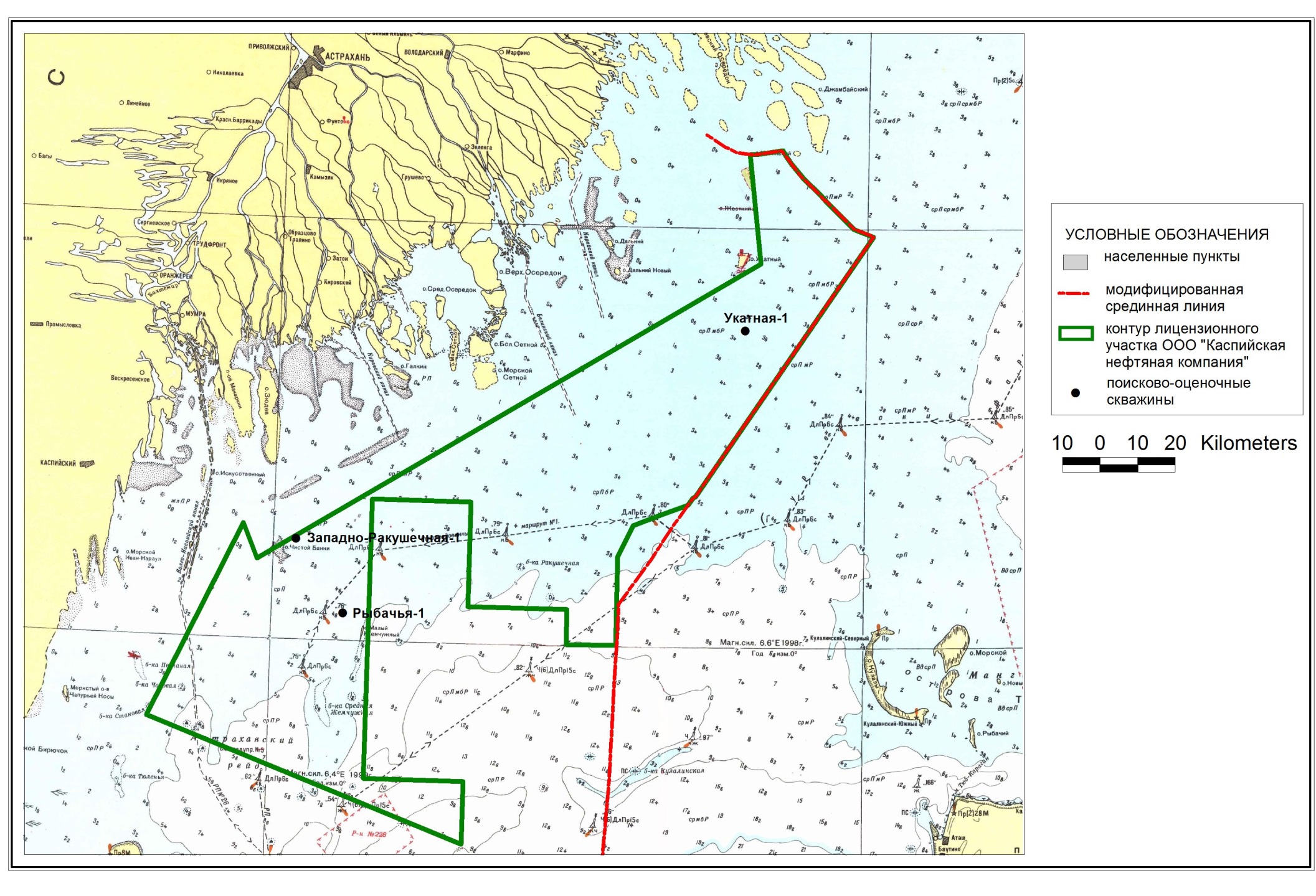 Рис.1 Схема расположения ликвидированных скважин.Состав обследования устьев ликвидированных скважин и мониторинга шельфа прилегающих районов: Водолазное обследование устьев ликвидированных скважин и прилегающей территории. Координаты ликвидированных скважин будут предоставлены дополнительно; Видеосъемка устьев ликвидированных скважин и прилегающей территории; Полевые комплексные экологические исследования.Комплексные исследования на каждом устье ликвидированной скважины включают в себя: Поиск устья ликвидированной скважины, ее визуальное обследование, видеосъемка.  Разметка исследуемой поверхности дна и установка временных ориентировочных буев; Полевые комплексные экологические исследования: Отбор проб грунта, воды для оценки воздействия;Оценка термального фона вокруг ликвидированной скважины;Отбор проб бентоса для оценки биологического разнообразия; Обработка полученной информации, составление научно-технического отчета, содержащего результаты мониторинга, в т.ч. и материалы подводных видеосъемок состояния устьев скважин.Полевые комплексные экологические исследования проводятся на 17 станциях, расположенных в следующем порядке (рис.2):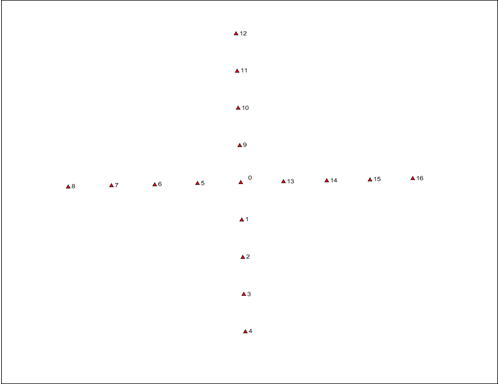 Рис. 2. Схема расположения станций наблюдений в районе ликвидированных скважин Станция 0 – устье скважиныСтанции 1, 5, 9, 13 - на расстоянии 10 метров от устья скважиныСтанции 2, 6, 10, 14 - на расстоянии 25 метров от устья скважиныСтанции 3, 7, 11, 15 - на расстоянии 50 метров от устья скважиныСтанции 4, 8, 12, 16 – на расстоянии 100 метров от устья скважины Оценка термического фона проводится на устье скважины и 16 точках сетки станцийГеохимические и гидрохимические исследования обеспечивают: оценку содержания нефтяных углеводородов в придонном слое воды и донных отложениях,  измерение солености в придонном слое водыГидробиологические и ихтиологические исследования должны обеспечить получение следующих данных:Общие количественные показатели бентоса (общая численность и биомасса; численность и биомасса основных систематических групп и видов). Видовой состав количественно преобладающих организмов (видовой состав и структура сообществ), индексы биоразнообразия. Пространственное распределение бентических сообществ. Наблюдения за состоянием ихтиофауны в районе работ (оценка качественного состава).Фиксирование случаев необычного поведения рыб. Оценка загрязнения природной среды методом биотестирования (не менее 2 биотестов).5. Ожидаемые результаты работВ результате проведенных работ будут получены материалы по состоянию ликвидированных скважин и сведения по характеристикам природной среды в районе исследований.6. Требования к выполнению работ и отчетным материалам.На основе технического задания Подрядчиком составляется Программа мониторинга ликвидированных скважин, устанавливающая задачи, состав, объемы, технологию и последовательность работ. Программа мониторинга составляется согласно требованиям действующих нормативных документов.Подрядчик обязуется получить все необходимые разрешения и согласования в соответствующих контролирующих органах на выход в море и проведение морских работ.По окончании 1 этапа Подрядчик предоставляет информационный отчет (1 экз. в электронном виде и 1 экз. на бумажном носителе). По окончании 2 этапа предоставляется видеофильм, акт водолазного обследования устьев ликвидированных скважин и итоговый отчет со всеми необходимыми приложениями, первичными материалами и картами (2 экз. в электронном виде и 2 экз. на бумажном носителе).Итоговый отчет Исполнителя (включая текстовые, табличные и графические данные) предоставляется в машинописном виде (в двух экземплярах), плюс электронная версия на CD-DVD (в одном экземпляре) в форматах: текст отчета - Word for Windows табличные данные -  * . xls рисунки в тексте - *.tif, *.bmp, *.wmf, *.jpg, графические приложения - *. Сdr базы данных - *.dbf картографические материалы –ArcView.Дополнительные требования: - электронная форма  итоговых документов передаётся  на  CD или DVD носителях в формате pdf (одним файлом), а также в формате Microsoft Word;- электронная форма текстовой документации должна быть выполнена в соответствии с ГОСТ 2.105-95 «Общие требования к текстовым документам» в формате Microsoft WORD 2003/2007 и поздних версиях;- диски должны быть защищены от записи, иметь этикетку с указанием изготовителя, даты изготовления, названия объекта. В корневом каталоге дисков должен находиться файл содержания;- файлы должны нормально открываться в режиме просмотра средствами операционной системы Windows XP/7/8 и поздних версиях.Список прилагаемых материалов, их вид и количество может изменяться и корректироваться Заказчиком в процессе проведения работ по обработке и интерпретации данных.7. Сроки и этапы выполнения работНачало  - 02 июля 2018 г.Окончание – 31 октября 2018 г.Работа выполняется в 2 этапа. - На первом этапе с 02 июля по 17 сентября 2018 г. будет проведена морская экспедиция в комплексе с лабораторно-аналитическими определениями. По окончании этапа работ Подрядчик предоставляет Информационный отчет.- На втором этапе с 18 сентября 2018 г. по 31 октября 2018 г. будет проведена камеральная обработка материалов, анализ полученных данных, составление итогового отчета. Приложение к Техническому заданиюТРЕБОВАНИЯ К ПЕРСОНАЛУ ПОДРЯДЧИКАПерсонал, предоставленный Подрядчиком, должен находиться на борту судна на протяжении всего периода проведения полевых работ или до получения от Заказчика разрешения на прекращение работ.  Привлекаемые для выполнения работ специалисты должны иметь все необходимые документы для работы на судах и необходимое оборудование для выполнения работ, а именно:- Наличие и достаточность квалифицированных специалистов, планируемых к привлечению для выполнения работ, которые будут гарантированно задействованы в данном проекте в следующем составе: а. специалист по подводно-техническим работам – 1 специалист;б. специалист по гидрохимии – 1 специалист;в. специалист по гидробиологии – 1 специалист.- Вышеназванный персонал должен отвечать следующим требованиям:а. образование высшее профильное или среднее специальное (специальности: гидрология, биология, экология, океанология, химия и аналогичные);б.	опыт работы специалистов в области обследования устьев скважин, пробуренных на шельфе, в области экологического мониторинга или аналогичных работ на акватории не менее 3-х лет, начиная с 2011 года по настоящее время;в. наличие у персонала, планируемого к привлечению для выполнения работ, следующих документов: - диплом о высшем или среднем специальном образовании;- удостоверение личности моряка и мореходная книжка (при наличии, для персонала, участвующих в морских экспедициях);- сертификат (квалификационное свидетельство) о прохождении обучения по использованию средств борьбы за живучесть судна (НБЖС или аналог) (для персонала, участвующих в морских экспедициях);- справка из медицинского учреждения (личная медицинская книжка) о годности к работе на судне по состоянию здоровья (для персонала, участвующих в морских экспедициях).- Наличие гарантии выполнения работ силами планируемого к привлечению персонала или предоставления эквивалентной замены персонала в кратчайшие сроки за свой счет, в случае нарушения установленных Заказчиком требований или условий проекта договора.Все документы должны иметь срок действия, как минимум, до окончания выполнения полевых работ.ТРЕБОВАНИЯ К ОБОРУДОВАНИЮ И ИНЫМ МАТЕРИАЛЬНЫМ ВОЗМОЖНОСТЯМНаличие и достаточность у Подрядчика (или у привлекаемого субподрядчика) работоспособного оборудования для выполнения работ по Договору в соответствии с нижеуказанными минимальными требованиями и техническим заданием:1. специализированная аккредитованная аналитическая лаборатория, имеющая соответствующие аттестат и область аккредитации (возможность гарантированного привлечения, подтвержденная документально).2. судно (собственность или иное законное право (аренда, лизинг) для выполнения работ. Основные требования к судну: - судовые документы, выданные Классификационным обществом и Государством флага, действующие до даты окончания планируемых работ;-	соответствие судна Конвенции МАРПОЛ 73/78;- действующие сертификаты на все аварийно-спасательное имущество и оборудование (или гарантийные письма о продлении в случае окончания срока действия до даты окончания планируемых работ);- район плавания – отсутствие ограничений по районам и условиям плавания в Квалификационном свидетельстве, препятствующих выполнению работ в соответствии с Техническим заданием;- укомплектованность квалифицированным экипажем;- судно должно быть способным разместить необходимое рабочее оборудование на грузовой палубе оборудования.3. Наличие оборудования, необходимого для проведения качественной подводной видеосъемки.КАЛЕНДАРНЫЙ ПЛАН «Выполнение работ по обследованию устьев скважин, пробуренных ранее в пределах лицензионных участков ООО «Каспийская нефтяная компания» в северной части Каспийского моря и мониторинг состояния шельфа в прилегающих к скважинам районах в 2018 году»2.2. Коммерческая частьЦена договора.Цена договора устанавливается по результатам проведенной тендерной процедуры. Валюта оплаты – российский рубль.Определение единого базиса сравнения ценовых предложений: цена предложения без НДС в рублях.Условия оплаты.Оплата за выполненные работы будет производиться Заказчиком в течение 45 (Сорока пяти) календарных дней с даты подписания Сторонами Акта сдачи-приемки выполненных работ на основании выставленных Исполнителем счета (и счет-фактуры).3. Инструкция претендентуИнструкция претенденту является составной частью тендерной документации.Претендент несет все расходы, связанные с подготовкой и подачей своего тендерного предложения.ООО «Каспийская нефтяная компания» (далее – Организатор тендера) не отвечает и не несет обязательств по расходам, указанным в п.2., независимо от характера (формы) проведения тендера и его результатов.Организатор тендера предоставляет Претенденту настоящую Инструкцию и другую тендерную документацию, необходимую ему для подготовки тендерного предложения в соответствии с требованиями и условиями Заказчика, изложенными в тендерной документации.Организатор тендера исходит из того, что Претендент обязан изучить все условия и требования, содержащиеся в представленной ему, с этой целью, тендерной документации. Тендерное предложение Претендента должно полностью отвечать указанным выше требованиям. Тендерное предложение Претендента, не отвечающее требованиям тендерной документации, не допускается к тендеру. Организатор тендера обязан в течение 3 рабочих дней ответить на любой официальный запрос Претендента, поступивший не позднее 10 (десяти) календарных дней до окончательного срока подачи тендерного предложения. При этом копия ответа, имеющего общий для Претендентов характер, направляется всем Претендентам.Организатор тендера, в том числе и по инициативе Заказчика, до окончательного срока представления тендерного предложения может внести изменения в тендерную документацию, при этом продлив срок предоставления тендерных предложений, с соответствующим письменным уведомлением всех Претендентов.Организатор тендера, Претендент могут осуществлять необходимое официальное общение с помощью факсимильной и других электронных видов и способов связи с последующим обязательным письменным подтверждением своих обращений в пределах сроков, указанных в тендерной документации. К участию в тендере по решению тендерной комиссии не допускаются претенденты: включенные в Реестр недобросовестных поставщиков Федеральной антимонопольной службы Российской Федерации (ФАС России) (в соответствии с ФЗ № 44-ФЗ (94-ФЗ) и 223-ФЗ); находящиеся в процессе ликвидации либо признанные банкротом, а также, на имущество которых наложен арест либо экономическая деятельность которых приостановлена; которые прямо или косвенно предлагают, дали, либо соглашаются дать работнику Организатора тендера или Заказчика, члену Тендерного комитета (комиссии) вознаграждение в любой форме (материальной или нематериальной), в целях оказания влияния на проведение процедуры тендера, принятия решения или иного действия в связи с проводимым тендером;предоставившие в составе тендерных предложений недостоверные сведения; победители ранее проведенных тендеров, систематически (два и более раза) отказывающиеся от заключения договора на условиях тендерной документации и/или решения, принятого Тендерным комиссией (комитетом) Общества;в отношении которых установлены и документально подтверждены другие факты, отражающие риски нанесения финансового ущерба, а также ущерба имиджу ООО «Каспийская нефтяная компания» в случае вступления в договорные отношения с данным хозяйствующим субъектом.в случае несоответствия продукции и (или) договорных условий, указанных в предложении, требованиям документации;в случае подписания предложения неуполномоченным лицом;не соответствующие требованиям, изложенным в Приглашении для участия в тендере, тендерной документации, проекте Договора.10.	Участник тендера должен соответствовать следующим минимальным требованиям: Оцениваются документы, представленные в соответствии с п. 15.Участник тендера должен соответствовать индивидуальным для данной процедуры квалификационным требованиям и предоставить подтверждающие документы (в случае привлечения субподрядчика, документы представляются на привлекаемого субподрядчика): Представленное тендерное предложение после его рассмотрения Претенденту не возвращается. Претендент принимает на себя обязательство обращаться с информацией, находящейся в тендерной документации Заказчика, как с конфиденциальной, и не разглашать ее какой-либо третьей стороне.Организатор тендера обязуется соблюдать конфиденциальность информации, содержащейся в тендерном предложении Претендента. Конфиденциальной признается и переписка по вопросам тендера.Языком тендерного предложения Претендента, а также переписки по вопросам тендера является русский язык.Общество, объявившее тендер, имеет право:не допускать к тендеру любое из полученных тендерных предложений, в случае его несоответствия требованиям тендерной документации;отменить тендер на любой его стадии, в том числе и после выбора победителя тендера, но до момента заключения договора;в целях проверки заявленных Претендентом в Тендерном предложении сведений осуществлять необходимые запросы в соответствующие государственные и иные органы и организации, посещать предприятия, учреждения и производственные объекты Претендента.Перечень обязательных документов тендерного предложения, входящих в Техническую часть предложения:Техническая часть – документы, подготовленные Претендентом в соответствии с требованиями тендерной документации Заказчика, в том числе настоящей Инструкции, за исключением документов, содержащих сведения о цене тендерного предложения.В качестве документального подтверждения своего желания участвовать в тендере и возможностей выполнить требования Заказчика по предмету тендера, Претендент в составе тендерного предложения должен предоставить свидетельства своего технического потенциала, необходимой квалификации, экономического и финансового положения. К указанным свидетельствам относится: «Заявка на участие в тендере» по форме согласно Приложению к Приглашению на участие в тендере, Сведения об участнике тендера по форме согласно Приложению № 1. Форма Информации о собственниках (акционерах) организации-Участника тендера с указанием всей цепочки собственников, включая бенефициаров (в том числе конечных) (Приложение № 2).Форма подтверждения участником тендерной процедуры – юридическим лицом наличия согласия на обработку персональных данных (Приложение №3).Документы для оценки соответствия минимальным требованиям:РЕГИСТРАЦИОННЫЕ И ИНЫЕ ДОКУМЕНТЫДЛЯ РЕЗИДЕНТОВ РОССИЙСКОЙ ФЕДЕРАЦИИ — ЮРИДИЧЕСКИХ ЛИЦ:Заверенная печатью организации (при наличии) и подписью руководителя организации копия Устава;Заверенная печатью организации (при наличии) и подписью руководителя организации копия свидетельства о государственной регистрации;Заверенная печатью организации (при наличии) и подписью руководителя организации копия свидетельства о постановке на налоговый учет;Заверенная печатью организации (при наличии) и подписью руководителя организации копия документа, подтверждающего полномочия единоличного исполнительного органа и, в случае если документы подписываются по доверенности, копия доверенности на лицо, подписывающее документы;Заверенная печатью организации (при наличии) и подписью руководителя организации копия приказа о назначении главного бухгалтера, а в случае его отсутствия — информационное письмо-справка за подписью руководителя с указанием причин;Оригинал или заверенная печатью организации (при наличии) и подписью руководителя организации копия выписки из Единого государственного реестра юридических лиц от даты не позднее 1 (одного) месяца с момента подачи документов;Сведения о цепочке собственников, включая конечных бенефициаров, по установленной форме (для организаций с формой собственности «акционерное общество» (публичное или непубличное; ЗАО, ПАО, АО, если организация не внесла соответствующие изменения в Устав общества) необходимо дополнительно приложить заверенную печатью организации (при наличии) и подписью руководителя копию реестра акционеров (владеющих не менее чем 5% акций) от даты не позднее 1 (одного) месяца с момента подачи документов);Заверенная печатью организации (при наличии) и подписью руководителя организации копия формы КНД-1110018 «Сведения о среднесписочной численности работников за предшествующий календарный год» за последние 3 календарных года;Оригинал или заверенная печатью организации (при наличии) и подписью руководителя Участника тендера копия Справки об исполнении налогоплательщиком обязанности по уплате налогов, сборов, пеней, штрафов или копия Справки о состоянии расчетов по налогам, сборам, пеням, штрафам (по формам, установленным законодательством РФ). Дата выдачи справки не более 1 (одного) месяца от даты подачи документов.ДЛЯ РЕЗИДЕНТОВ РОССИЙСКОЙ ФЕДЕРАЦИИ — ИНДИВИДУАЛЬНЫХ ПРЕДПРИНИМАТЕЛЕЙ:Заверенная печатью (при наличии) и подписью индивидуального предпринимателя копия документа о государственной регистрации физического лица в качестве индивидуального предпринимателя в соответствии с законодательством Российской Федерации;Заверенная печатью (при наличии) и подписью копия свидетельства о постановке на налоговый учет;Копия общегражданского паспорта индивидуального предпринимателя;Оригинал или заверенная печатью организации (при наличии) и подписью руководителя Участника тендера копия Справки об исполнении налогоплательщиком обязанности по уплате налогов, сборов, пеней, штрафов или копия Справки о состоянии расчетов по налогам, сборам, пеням, штрафам (по формам, установленным законодательством РФ). Дата выдачи справки не более 1 (одного) месяца от даты подачи документов.ДЛЯ НЕРЕЗИДЕНТОВ РОССИЙСКОЙ ФЕДЕРАЦИИ:Заверенная печатью организации (при наличии) копия информации о регистрации Участника тендера, а также данные об учредителях и собственниках Участника тендера, в виде выписки из торгового реестра, с приложением перевода на русский язык;В случае если документы на аккредитацию подписываются по доверенности, представляется копия доверенности на лицо, подписывающее такие документы, с приложением перевода на русский язык;В случае если в соответствии с законодательством страны Участника тендера представление тех или иных документов невозможно — Участник тендера обязан представить информационное письмо-справку с объяснением таких причин, а также (насколько это возможно) аналогичный документ, близкий по содержанию к запрашиваемому, с переводом на русский язык;Сведения о цепочке собственников, включая конечных бенефициаров по установленной форме;Заверенная Участником копия информации о регистрации Участника тендера в налоговых органах по месту юридической регистрации Участника тендера (TIN или аналогичный номер налогоплательщика по месту регистрации Участника).ФИНАНСОВАЯ ИНФОРМАЦИЯ ДЛЯ ПРОВЕРКИ УРОВНЯ ФИНАНСОВОГО СОСТОЯНИЯДЛЯ РЕЗИДЕНТОВ РОССИЙСКОЙ ФЕДЕРАЦИИ – ЮРИДИЧЕСКИХ ЛИЦ (ВКЛЮЧАЯ РЕЗИДЕНТОВ РОССИЙСКОЙ ФЕДЕРАЦИИ, ПРИМЕНЯЮЩИХ УПРОЩЕННУЮ СИСТЕМУ НАЛОГООБЛОЖЕНИЯ, СУБЪЕКТОВ МАЛОГО ПРЕДПРИНИМАТЕЛЬСТВА И ИНДИВИДУАЛЬНЫХ ПРЕДПРИНИМАТЕЛЕЙ):Бухгалтерская отчетность за последние 3 года (с отметкой налоговых органов о принятии):Форма 0710001 по ОКУД – Бухгалтерский баланс;Форма 0710002 по ОКУД – Отчет о финансовых результатах.Форма 0710003 по ОКУД – Отчет об изменениях капитала.Финансовая (Управленческая) отчетность на последнюю отчетную дату (квартал) за подписью руководителя организации, заверенная печатью (при наличии) Участника тендера:Форма 0710001 по ОКУД – Бухгалтерский баланс;Форма 0710002 по ОКУД – Отчет о финансовых результатах.ДЛЯ РЕЗИДЕНТОВ РФ - ГОСУДАРСТВЕННЫХ (МУНИЦИПАЛЬНЫХ) БЮДЖЕТНЫХ И АВТОНОМНЫХ УЧРЕЖДЕНИЙБухгалтерская отчетность за последние 3 года с отметкой учредителя (либо соответствующего финансового органа) о принятии:Форма 0503730 по ОКУД – Бухгалтерский баланс;Форма 0503721 по ОКУД – Отчет о финансовых результатах.ДЛЯ НЕРЕЗИДЕНТОВ РОССИЙСКОЙ ФЕДЕРАЦИИ (ОТЧЕТНОСТЬ ПО СТАНДАРТАМ IAS):Заверенная Участником тендера копия финансовой отчетности за последний отчетный период и за последние 3 года по разделам (допускается не аудированная):Consolidated Balance Sheet (Бухгалтерский баланс);Income Statement (Отчет о прибылях и убытках).	Язык представления отчетности: на любом языке потенциального контрагента с переводом на русский.ДЛЯ НЕРЕЗИДЕНТОВ РОССИЙСКОЙ ФЕДЕРАЦИИ (ИНАЯ ФОРМА ОТЧЕТНОСТИ):Заверенная Участником тендера финансовая отчетность за последний отчетный период и за последние 3 года по разделам, приведенным в соответствие со стандартами, применимыми для Бухгалтерской отчетности на территории Российской Федерации (Бухгалтерский баланс, Отчет о финансовых результатах).Язык представления отчетности: на любом языке потенциального контрагента с переводом на русский.ДЛЯ КРЕДИТНЫХ ОРГАНИЗАЦИЙ ДЛЯ КРЕДИТНЫХ ОРГАНИЗАЦИЙ - РЕЗИДЕНТОВ РФФинансовая отчетность за последние 3 года и на последнюю отчетную дату:Форма 0409806 по ОКУД – Бухгалтерский баланс (публикуемая форма);Форма 0409807 по ОКУД - Отчет о финансовых результатах (публикуемая форма);Форма 0409813 по ОКУД - Сведения об обязательных нормативах (публикуемая форма).Форма 0409814 по ОКУД - Отчет о движении денежных средств (публикуемая форма).ДЛЯ КРЕДИТНЫХ ОРГАНИЗАЦИЙ - НЕРЕЗИДЕНТОВ РФ (ОТЧЕТНОСТЬ ПО СТАНДАРТАМ IAS):Заверенная Участником тендера копия финансовой отчетности за последний отчетный период и за последние 3 года по разделам (допускается не аудированная):Consolidated Balance Sheet (Бухгалтерский баланс);Income Statement (Отчет о прибылях и убытках);Cash Flow Statement (Отчет о движении денежных средств).Язык представления отчетности: на любом языке потенциального контрагента с переводом на русский.ДЛЯ КРЕДИТНЫХ ОРГАНИЗАЦИЙ - НЕРЕЗИДЕНТОВ РОССИЙСКОЙ ФЕДЕРАЦИИ (ИНАЯ ФОРМА ОТЧЕТНОСТИ):Заверенная Участником тендера финансовая отчетность за последний отчетный период и за последние 3 года по разделам, приведенным в соответствие со стандартами, применимыми для Бухгалтерской отчетности кредитных организаций на территории Российской Федерации:Форма 0409806 по ОКУД - Бухгалтерский баланс (публикуемая форма);Форма 0409807 по ОКУД - Отчет о прибылях и убытках (публикуемая форма);Форма 0409813 по ОКУД - Сведения об обязательных нормативах (публикуемая форма);Форма 0409814 по ОКУД - Отчет о движении денежных средств (публикуемая форма).Язык представления отчетности: на любом языке потенциального контрагента с переводом на русский.Документы, подтверждающие соответствие Участника тендера требованиям, указанным в п.10. настоящей тендерной документации.План реализации проекта (в свободной форме) с описанием предлагаемой программы, схемы организации, порядка выполнения и календарного плана (графика) выполнения работ (услуг). По усмотрению Участника техническое предложение может быть дополнено сведениями, улучшающими, условия технических требований. Участник по своему усмотрению в подтверждение данных, представленных в техническом предложении, может приложить любые документы, характеризующие качество выполняемых работ (оказываемых услуг)В случае привлечения субподрядных организаций - информация в свободной форме о привлечении субподрядных организаций с обязательным указанием: сведений об опыте работы субподрядчика по проектам, аналогичным тем работам, по которым он привлекается, объем выполняемых ими работ в реализации настоящего проекта (в т.ч. с указанием стоимости выполняемых ими работ), их технических возможностей (в случае привлечения), а также их письменные согласия. Техническое предложение (по форме Приложения № 8) - согласие Участника тендера с техническим заданием заказчика, календарным планом работ, а также согласие участника тендера заключить договор на выполнение работ по предмету тендера в редакции заказчика, с приложением подписанного договора.Сведения о наличии служб контроля качества и их организационная структура; сведения о наличии служб по технике безопасности и их организационная структура.Сведения о наличии собственных (арендованных) производственных баз с указанием их мощностей, структуры, местонахождения с приложением копий соответствующих документов о праве собственности либо аренды;Информация о режиме рабочего времени; обеспечении работающих жильем и объектами социальной инфраструктуры;Предложения по охране окружающей среды; предложения по технике безопасности;Перечень обязательных документов, входящих в Коммерческую часть предложения.Коммерческая часть – документы, подготовленные Участником в соответствии с требованиями документации Заказчика, в том числе настоящей Инструкции, содержащие сведения о цене предложения. «Титульный лист предложения» по форме согласно приложению № 9 к настоящей Инструкции.Календарный план с указанием стоимости работ по этапам.Коммерческое предложение, расчет цены предмета тендера с указанием порядка ее исчисления, с распределением по основным видам работ, также обоснование стоимости работ на основе калькуляционных затрат (заработная плата, отчисления, амортизация, накладные расходы и пр.) с указанием примененной при расчетах нормативной базы; информация о применяемой системе налогообложения.16. Требования к оформлению тендерного предложения и его доставке.Тендерное предложение должно быть подготовлено и предоставлено Организатору тендера в соответствии с требованиями и условиями настоящей Инструкции. В случае обнаружения в тендерном предложении арифметических ошибок, либо недостатков, не меняющих по сути предложение, Организатор тендера в течение суток уведомляет об этом Претендента и устанавливает срок для приведения документации в соответствие с требованиями. Отказ или несвоевременное исполнение требований Организатора тендера снимает тендерное предложение с рассмотрения. Организатор тендера не допускает к тендеру тендерные предложения, если они не соответствуют требованиям тендерной документации. 16.1. Тендерное предложение должно быть подписано руководителем организации Претендента или его уполномоченным лицом, имеющим соответствующую доверенность.16.2. Тендерное предложение принимается в 3-х запечатанных конвертах: наружном и 2-х внутренних. Во внутренних конвертах должны находиться:в одном конверте – техническая часть тендерного в двух конвертах: «оригинал» и «копия», а также электронный носитель информации, содержащий полностью техническую часть тендерного предложения Претендента в электронном виде;в другом конверте – коммерческая часть тендерного предложения в двух конвертах: «оригинал» и «копия», а также электронный носитель информации, содержащий полностью коммерческую часть тендерного предложения Претендента в электронном виде. Все конверты оформляются в соответствии с требованиями пересылки почтовой корреспонденции.16.3. На наружном конверте должна быть дополнительная надпись – «ТЕНДЕРНОЕ ПРЕДЛОЖЕНИЕ» (с указанием объекта и предмета тендера в редакции Приглашения для участия в тендере). 16.4. На внутренних конвертах должны быть дополнительные надписи:на одном конверте – «ТЕХНИЧЕСКАЯ ЧАСТЬ ТЕНДЕРНОГО ПРЕДЛОЖЕНИЯ» (с указанием объекта и предмета тендера в редакции Приглашения для участия в тендере);на другом конверте – «КОММЕРЧЕСКАЯ ЧАСТЬ ТЕНДЕРНОГО ПРЕДЛОЖЕНИЯ» (с указанием объекта и предмета тендера в редакции Приглашения для участия в тендере).16.5. На обоих внутренних конвертах должны быть также указаны: номер телефона, факса, e-mail Претендента. Внутренние конверты должны быть обязательно опечатаны печатью Претендента таким образом, чтобы исключить возможность их вскрытия без повреждения печати.16.6. Необходимое количество экземпляров тендерного предложения указывается Заказчиком в приглашении для участия в тендере. Каждый экземпляр тендерного предложения оформляется в соответствии с пп. 16.1. - 16.3. настоящей Инструкции.Требования к предоставлению электронной копии заявки (каждой ее части):а.	электронная копия тендерного предложения (каждой ее части) может быть представлена на одном из следующих носителей - CD/DVD, USB-накопитель; б.	электронная копия тендерного предложения (каждой ее части) должна содержать отсканированные копии всех документов, входящих в печатную копию (предпочтительный формат - Portable Document Format (*.pdf), по принципу: «один файл - один документ»; файлы с расчетами необходимо представлять в формате Excel (*.xls);в.	название каждого файла должно отражать наименование документа, копия которого содержится в файле (допускается указание краткого наименования), при этом название файла не должно превышать 25 символов;г.	представленные файлы не должны иметь защиты от открытия, копирования содержимого или печати; при этом информация должна быть защищена от изменения.16.7. Тендерное предложение Претендента доставляется его уполномоченным доверенностью представителем Организатору тендера. Работник пункта приема корреспонденции, принявший тендерное предложение делает отметку о приеме в накладной (или реестре, или копии титульного листа тендерного предложения, или сопроводительном письме и др.), если таковые имеются у курьера или лица, доставившего тендерное предложение.Тендерное предложение может быть отправлено Претендентом и по почте заказным письмом с уведомлением о получении. 16.8. Принятое тендерное предложение регистрируется в соответствии с внутренним документом, регламентирующим документационное обеспечение управленческой деятельности. Зарегистрированному тендерному предложению обеспечивается надлежащее хранение в подразделении, отвечающем за тендерную деятельность.16.9. Организатор тендера устанавливает для Претендентов единый срок действия тендерного предложения – не менее 90 календарных дней, начиная с даты проведения тендера. Тендерные предложения, содержащие меньший срок действия, к участию в тендере не допускаются.16.10. Претендент может изменить или отозвать тендерное предложение после его подачи при условии, что Организатор тендера получит письменное уведомление об изменении или отзыве до окончательного срока представления тендерных предложений. Уведомление Претендента должно быть отправлено письмом в соответствии с требованиями п.п. 16.1. Инструкции.16.11. Никакие изменения не могут быть внесены в тендерное предложение после окончательного срока его представления.16.12. Окончательным сроком представления тендерного предложения является день, указанный в приглашении для участия в тендере. Тендерные предложения, поступившие по истечению указанного срока, отклоняются.16.13. В случае, если все претенденты, которым была направлена тендерная документация, представят тендерные предложения до наступления даты, указанной в Приглашении к тендеру, Организатор тендера вправе провести тендер ранее установленного срока при наличии письменного согласия всех зарегистрированных претендентов.16.14. Организатор тендера имеет право обратиться к Претенденту, а Претендент принять обращение о продлении сроков действия тендерного предложения.16.15. Победитель тендера имеет право на заключение договора с Заказчиком на условиях своего тендерного предложения и тендерной документации Заказчика. В случае если в ходе исполнения договора будет выявлено, что по каким-либо причинам в тендерном предложении Победителя тендера имеются несоответствия требованиям тендерной документации Заказчика, то определяющими (приоритетными) условиями исполнения договора являются требования тендерной документации Заказчика.16.16. Условия проекта договора, подлежащего заключению по результатам тендера, не подлежат изменению Претендентом.16.17. После получения уведомления о признании победителем тендера, Претендент обязан, в срок не более 10 календарных дней, подписать со своей стороны проект договора (в необходимом количестве экземпляров) и направить Заказчику.Примечание: при наличии в тендерной документации требования о предоставлении победителем тендера финансового обеспечения выполнения договорных обязательств в виде безусловной банковской гарантии, указанная банковская гарантия направляется Заказчику вместе с подписанным проектом договора.16.18. Споры/разногласия сторон, возникающие в ходе исполнения договора, заключенного по результатам тендера, разрешаются сторонами в соответствии с условиями договора/нормами действующего законодательства РФ.4. Условия и порядок проведения одноэтапного тендера с процедурой уторговывания по предмету тендера.1. В день открытия тендера Секретарь Тендерной комиссии (Тендерного комитета) Общества производит окончание регистрации тендерных предложений в Журнале путем внесения своей подписи в строке, следующей после регистрационных данных последнего тендерного предложения.Зарегистрированные тендерные предложения и Журнал доставляются в место проведения тендера в офисе Организатора тендера. 2. Тендер проводится без личного присутствия представителей зарегистрированных претендентов.3. Лицо, проводящее процедуру уторговывания, объявляет: - текущие дату и время; - наименование предмета и объекта тендера; - вид тендера; предусмотренные тендерной документацией Заказчика: условия и сроки поставки / выполнения работ / оказания услуг, условия, сроки и порядок расчетов, условия финансового обеспечения (если предусмотрено тендерной документацией), при необходимости другие существенные условия и требования проводимого тендера;- наименование присутствующих зарегистрированных претендентов. 4. Перед вскрытием конвертов с тендерными предложениями лицо, проводящее тендер, присутствующие члены Тендерной комиссии (Тендерного комитета) Общества удостоверяются в их целостности.5. При вскрытии конвертов по каждому тендерному предложению объявляется заявленные: цену тендерного предложения;условия и сроки поставки / выполнения работ / оказания услуг;условия, сроки и порядок расчетов;условия финансового обеспечения (если предусмотрено тендерной документацией);при необходимости другие существенные условия и требования проводимого тендера.6. При проведении процедуры уторговывания без участия представителей зарегистрированных претендентов, каждому претенденту посредством электронных средств связи направляется письмо о рассмотрении возможности снижения цены своих тендерных предложений (либо иных условий, по которым проводится уторговывание). После получения информации от зарегистрированных претендентов каждому претенденту направляется письмо с предложением повторно снизить цену. Процедура по снижению цен осуществляются до того момента, когда каждый из представителей зарегистрированных претендентов не заявит, что предлагаемая им цена является окончательной. После этого Зарегистрированным претендентам предлагается заполнить Титульные листы с указанием в них последней цены. Заполненные Титульные листы направляются в Тендерную комиссию (Тендерный комитет) Общества, и процедура уторговывания считается оконченной.Приложение № 1: Форма сведений об участнике тендераначало формы<на бланке участника>Форма Наименование участника: __________________________Номер и предмет тендера: ________________________Сведения об участнике ТЕНДЕРАИзучив приглашение и тендерную документацию по предмету_______________________, и принимая установленные в них требования и условия данного запроса, настоящим сообщаем о себе следующие сведения:Наименование участника (полное и краткое наименование): 		Прежнее название организации, если менялось (да/нет, если да – перечислить названия и даты регистрации): Имеется  / Не имеетсяИНН: 												(для нерезидентов Российской Федерации — TIN (Taxpayer Identification Number) или другой идентификационный номер налогоплательщика)КПП: 												ОГРН: 											(для нерезидентов Российской Федерации — указывается регистрационный номер)ОКПО________________________________________________________________Основной код ОКВЭД: ______________________________________________________Дополнительные коды ОКВЭД __________________________________________________Руководитель Участника тендера (должность, фамилия, имя, отчество):Главный бухгалтер (фамилия, имя, отчество): 						Дата, место и орган регистрации, № свидетельства: 						(Для нерезидентов Российской Федерации — дата и место регистрации в Торговой палате либо ином регистрирующем юридические лица органе)Адрес (место нахождения): Юридический: 										Фактический: 										Страна регистрации: 									Телефон (с кодом города): 									Факс (с кодом города): 									Электронная почта: 	____________________________							Официальный веб-сайт Участника: ____________				Уставный капитал (фонд)  								Банковские реквизиты: р/с 											банк 											К/с 						        БИК 			Информация о собственниках компании:Объем выручки Участника тендера за последние 3 года (в тыс. рублей): для резидентов Российской Федерации данные представляются на основании бухгалтерской (финансовой) отчетности в соответствии со строкой 2110 «Выручка» формы ОКУД 0710002.для нерезидентов Российской Федерации данные представляются по аналогичной строке российского бухгалтерского отчета «Выручка» (Отчет о финансовых результатах). Возможно представление данных в рублях и национальной валюте одновременно.2017 год  - _______ тыс. руб.;2016 год  - _______ тыс. руб.;2015 год  - _______ тыс. руб.Среднесписочная численность персонала Участника тендера за последние 3 года:2017 год  - _______ человек2016 год  - _______ человек2015 год  - _______ человекСведения о финансовых возможностях и источниках финансирования по указанным формам:Примечание: Претендент должен предоставить сведения о финансовом состоянии, заполнив указанную форму, в которой приводятся суммарные данные по активам и пассивам, выраженные в млн. рублей (на конец соответствующего года) за последние 3 (три) года. На основе существующих обязательств производится прогноз оценки активов и пассивов, выраженный в млн. рублей на следующие два года.Примечание: указать предлагаемые источники финансирования, обеспечивающие потребности в движении платежей по проекту, без учета текущих обязательств.Сведения о наличии у Претендента оборотных средств и возможностей их пополнения на момент подачи тендерного предложения:_____________________________________________________________________________Сведения о наличии, размере и характере кредиторской и дебиторской задолженностей, в том числе просроченных,  на момент подачи тендерного предложения:_______________________________________________________________________________Настоящим подтверждаем ненахождение ________(наименование участника)______ в процессе ликвидации (для юридического лица), отсутствие статуса несостоятельного (банкрота).Настоящим подтверждаем отсутствие наложения ареста на имущество ________(наименование участника)______ (либо указывается объем имущества (%), на который наложен арест), а также подтверждаем отсутствие факта приостановления экономической деятельности ________(наименование участника)______.Информация об имевших место фактах привлечения руководителей/ членов коллегиального исполнительного органа, главного бухгалтера, собственника Участника тендера судимости  за преступления в сфере экономики (за исключением лиц, у которых такая судимость погашена или снята), а также применение в отношении указанных физических лиц наказания в виде лишения права занимать определенные должности или заниматься определенной деятельностью, и административного наказания в виде дисквалификации (за последние 2 года) ______________________________________________________________________________Информация о наличии/ отсутствии процессуальных решений правоохранительных органов в отношении руководителя (собственника) Участника тендера, принятых по фактам мошеннических действий, в том числе умышленного завышения объема выполненных работ, оказанных услуг, поставленных товаров, материалов и других подобных действий в течение последних 2-х лет (24 календарных месяца до момента осуществления проверки) ______________________________________________________________________________.Информация о наличии/ отсутствии у Участника тендера непогашенной задолженности, совокупная сумма взыскания по которой превышает 50% выручки Участника тендера за последний отчетный период (календарный год), предшествующий году подачи документов, в том числе, по следующим обязательствам (при наличии вступившего законную силу судебного решения):-по уплате налогов, сборов, задолженности по иным обязательным платежам в бюджеты бюджетной системы Российской Федерации;-по своевременной и полной выплате работникам заработной платы;-по уплате в пользу третьих лиц сумм за аренду помещений (оборудования), пользование электроэнергией (теплом). ___________________________________________________________________Информация о наличии/отсутствии вступившего в законную силу судебного решения в отношении руководителя, члена коллегиального исполнительного органа, главного бухгалтера, собственника Участника тендера – юридического лица о признании гражданина и/или индивидуального предпринимателя  несостоятельным (банкротом). ______________________________________________________________________________.Наличие претензионно-исковой работы с ПАО «НК «Роснефть», ПАО «ЛУКОЙЛ» или Обществами Группы.* Представляется информация о фактах претензионно-исковой деятельности за последние 12 календарных месяцев до момента проверки по каждому случаю.** В поле «Комментарии» Поставщик может отразить свое мнение об обоснованности претензий со стороны Заказчика.Сообщаем, что для оперативного уведомления по вопросам организационного характера и взаимодействия с ООО «Каспийская нефтяная компания» нами уполномочен ________________________________________________________________________Филиалы: (перечислить наименования и почтовые адреса).Сведения о необходимости одобрения заключения сделки уполномоченными органами управления участника: ______________________________Сведения о привлекаемых субподрядчиках: (заполнить таблицу в случае привлечения субподрядчиков/в случае отсутствия привлекаемых субподрядчиков, указать: «Привлекаемые субподрядчики отсутствуют»)________________      __________________________                       __________________________              должность                                                    (подпись, М.П.) 				 (фамилия, имя, отчество подписавшего,)конец формыПриложение № 2: Форма Информации о собственниках (акционерах) организации-Участника тендера с указанием всей цепочки собственников, включая бенефициаров (в том числе конечных).начало формы<на бланке участника>Информация о собственниках (акционерах) организации__________________ (с указанием всей цепочки собственников, включая бенефициаров (в том числе конечных))по состоянию на «___» ___________ 20___ г.             Должность                                    (подпись)                                 Ф. И. О.              м.п.Исп. ФИОТел.конец формыПримечание: Для собственников/бенефициаров/акционеров физических лиц указать ФИО, паспортные данные, гражданство и долю в %.Для собственников/акционеров юридических лиц указать:Наименование, форму собственности, ИНН, место нахождения (страну регистрации) и долю в % в организации – Участнике тендера,Указать своих собственников (до конечных).В случае если акции Участника (собственника или бенефициара) находятся в свободной продаже на бирже, представляется информация о держателе Реестра акционеров и/или ссылка на соответствующий адрес в информационно-коммуникационной сети Интернет (на Интернет-ресурс), где можно получить информацию, при этом необходимо указывать информацию о владельце блокирующего пакета акций.Форма сведений должна быть подписана и скреплена оттиском печати (при наличии).Приложение № 3: Форма подтверждения участником тендерной процедуры – юридическим лицом наличия согласия на обработку персональных данных и направления уведомлений об осуществлении обработки персональных данныхначало формы<на бланке участника>Подтверждение участника тендерной процедуры наличия согласия на обработку персональных данных и направления уведомлений об осуществлении обработки персональных данныхНастоящим _____________________________________________________________________,(наименование Участника тендера)Адрес места нахождения (юридический адрес): ______________________________________,Фактический адрес: ______________________________________________________________,Свидетельство о регистрации/ИНН (для индивидуального предпринимателя): _______________________________________________________________________________ .(наименование документа, №, сведения о дате выдачи документа и выдавшем его органе)в соответствии с Федеральным законом от 27.07.2006 №152-ФЗ «О персональных данных» (далее – Закон 152-ФЗ), подтверждает получение им в целях участия в проверке при мелкой закупке /процедурах тендеров, включения в отчет о проведении тендерных процедур  в соответствии с Положением Общества о проведении тендерных процедур всех требуемых в соответствии с действующим законодательством Российской Федерации (в том числе о персональных данных) согласий на передачу и обработку персональных данных субъектов персональных данных, упомянутых в предоставленных материалах (в том числе материалах для участия в проверке при мелкой закупке/ в любой из частей предложений при участии в тендерных процедурах), а также направление в адрес таких субъектов персональных данных уведомлений об осуществлении обработки их персональных данных в ООО «Каспийская нефтяная компания», зарегистрированному по адресу: г.Астрахань, проспект Губернатора Анатолия Гужвина, д.10, т.е. на совершение действий, предусмотренных п.3. ст.3 Закона 152-ФЗ.Перечень действий с персональными данными, в отношении которых получено согласие субъекта персональных данных и направлено уведомление об осуществлении ООО «Каспийская нефтяная компания» обработки их персональных данных, включает: фамилия, имя, отчество, дата и место рождения; паспортные данные; сведения об образовании (с указанием учебных заведений); сведения о трудовой деятельности с указанием наименования организации и занимаемой должности (в том числе по совместительству); сведения об участии (членстве) в органах управления иных юридических лиц; биографические данные, фотография, контактная информация, собственноручная подпись, иные упомянутые персональные данные.Перечень действий с персональными данными, в отношении которых получены согласия субъектов персональных данных, включает: обработку (включая сбор, систематизацию, накопление, хранение, уточнение (обновление, изменение), использование, обезличивание, блокирование, уничтожение персональных данных), при этом общее описание вышеуказанных способов обработки данных приведено в Законе 152-ФЗ, а также на передачу такой информации третьим лицам в случаях, установленных действующим законодательством, и в случаях, когда ООО «Каспийская нефтяная компания» выступает для третьих лиц, которым передаются персональные данные, Организатором тендера.Условием прекращения обработки персональных данных является получение ООО «Каспийская нефтяная компания» письменного уведомления об отзыве согласия на обработку персональных данных.Настоящее подтверждение действует со дня его подписания в течение 5 лет (либо до дня его отзыва субъектом персональных данных способом, указанным выше)."___"______________ 201_ г. ____________________________ (_________)М.П.                                                                (подпись)                         ФИОконец формыПриложение № 4: Сведения об опыте выполнения аналогичных договоровначало формы<на бланке участника>Наименование участника: __________________________ИНН (или иной идентификационный номер) участника: __Номер и предмет тендера: ________________________Сведения об опыте выполнения аналогичных договоров ЗА ПЕРИОД ___________________________      _____________________              __________________________              должность                                          (подпись, М.П.) 			 (фамилия, имя, отчество подписавшего)конец формыПриложение № 5: Сведения о материально-технических ресурсахначало формыНаименование участника: __________________________ИНН (или иной идентификационный номер) участника: __Номер и предмет тендера: ________________________Сведения о материально-технических ресурсах___________________________________(подпись, М.П.)____________________________________(фамилия, имя, отчество подписавшего, должность)конец формыИнструкция по заполнениюУчастник заполняет поля формы в соответствии с инструкциями, приведенными по тексту формы.В данной форме перечисляются материально-технические ресурсы, которые будут использованы при выполнении Договора.Форма сведений должна быть подписана и скреплена оттиском печати (при наличии).Участники– физические лица, в том числе индивидуальные предприниматели, заполняют форму по тем полям, по которым заполнение возможно в связи с указанным статусом.Приложение № 5.1: Форма предоставления информации о Судне, задействованном для выполнения Работ начало формыНаименование участника: __________________________ИНН (или иной идентификационный номер) участника: __Номер и предмет тендера: ________________________1. Характеристики судна2. Фото Судна.3. Классификационное свидетельство.4. Основания владения судном.Информация о собственнике. В случае если не в собственности у участника тендера – информация об основании владения – договоре аренды, о намерениях либо иная	письменно подтвержденная гарантия привлечения судна для выполнения полевых работ (письмо от судовладельца или договор). ___________________________________(подпись, М.П.)____________________________________(фамилия, имя, отчество подписавшего, должность)конец формыПриложение № 5.2: Форма подтверждение предоставления материально-технических ресурсовначало формы<на бланке организации>Наименование участника: __________________________ИНН (или иной идентификационный номер) участника: __Номер и предмет тендера: ________________________Участник тендера ознакомился и изучил Тендерную документацию по проведению тендера № ___ по предмету: ________________(указать предмет тендера), а также условия проекта договора в составе указанной тендерной документации, и подтверждает свое согласие и гарантирует безусловное предоставление указанных нами в тендерном предложении материально-технических ресурсов, а также выполнение работ в сроки, предусмотренные указанной тендерной документацией (без каких-либо оговорок, в том числе, и в случае действующего опциона на предоставление оборудования по договорам с другими заказчиками).Участник тендера понимает, что отсутствие данной гарантии может являться основанием для отказа Участнику  тендера  в допуске к дальнейшему участию в тендере. конец формыИнструкция по заполнению 1.Участник тендера заполняет поля формы в соответствии с инструкциями, приведенными по тексту формы.          2. Форма должна быть подписана и скреплена оттиском печати (при наличии).Приложение № 6: Сведения о кадровых ресурсахначало формыНаименование участника: __________________________ИНН (или иной идентификационный номер) участника: __Номер и предмет тендера: ________________________Сведения о кадровых ресурсах*Название должностей в данном списке носит условный характер и включает в себя описание должности с учетом необходимого минимума, предъявляемого к их функционалу. При наличии достаточных навыков один специалист может совмещать в себе два направления___________________________________(подпись, М.П.)____________________________________(фамилия, имя, отчество подписавшего, должность)конец формыИнструкция по заполнениюУчастник заполняет поля формы в соответствии с инструкциями, приведенными по тексту формы.В данной форме приводятся сведения о специалистах, которые будут привлечены к исполнению Договора.Форма должна быть подписана и скреплена оттиском печати (при наличии).Участники– физические лица, в том числе индивидуальные предприниматели, заполняют форму по тем полям, по которым заполнение возможно в связи с указанным статусом.Приложение № 6.1: Форма подтверждение предоставления персоналаначало формы<на бланке организации>Наименование участника: __________________________ИНН (или иной идентификационный номер) участника: __Номер и предмет тендера: ________________________Участник тендера ознакомился и изучил Тендерную документацию по проведению тендера № ___ по предмету: ________________(указать предмет тендера), а также условия проекта договора в составе указанной тендерной документации, и подтверждает свое согласие и гарантирует безусловное предоставление планируемого к привлечению персонала согласно представленному нами тендерному предложению, а также выполнение работ в сроки, предусмотренные указанной тендерной документацией (без каких-либо оговорок, в том числе, и в случае действующего опциона на предоставление персонала по договорам с другими заказчиками). В случае нарушения установленных Заказчиком требований или условий проекта договора, обязуемся предоставить эквивалентную замену персонала в кратчайшие сроки и за свой счет.Участник тендера понимает, что отсутствие данной гарантии может являться основанием для отказа Участнику  тендера  в допуске к дальнейшему участию в тендере. конец формыИнструкция по заполнению 1.Участник тендера заполняет поля формы в соответствии с инструкциями, приведенными по тексту формы.          2. Форма должна быть подписана и скреплена оттиском печати (при наличии).Приложение № 7: Квалификационная анкета претендента на соответствие требованиям промышленной безопасности, охраны труда и окружающей средыНаименование предмета и объекта тендера _________________________________________Наименование претендента ______________________________________________________В лице  _______________________________________________________________________Дата, исх. номер _______________________________________________________________Достоверность представленных данных подтверждаем и сообщаем о согласии участвовать в тендере на проведение работ/услуг в соответствии с требованиями промышленной безопасности, охраны труда и окружающей средыПримечание:*	Значение коэффициента частоты несчастных случаев за последний год определяется как отношение количества несчастных случаев, связанных с производством, к списочной численности работающих в организации в отчетном периоде в расчете на 1 (одну) тысячу человек:Количество несчастных случаев · 1000списочная численность, работающих в отчетном периодеПриложение № 8. Форма технического предложения в виде согласия с техническим заданием и проектом договора.начало формыНаименование участника: __________________________ИНН (или иной идентификационный номер) участника: __________________Техническое предложение «_____»_______________ года	№ ________________Изучив тендерную документацию по проведению тендера № ____ по предмету: _________________________, и принимая установленные в ней требования и условия,______________________________________________________________________,(полное наименование участника с указанием организационно-правовой формы)расположенное по адресу______________________________________________________________________,(почтовый адрес участника тендера)полностью согласно с техническим заданием и календарным планом заказчика и готов заключить договор на _____________________________ в соответствии с проектом договора заказчика, техническим заданием, календарным планом и требованиями вышеуказанной документации. ________________      _____________________                       _____________________________              должность                                              (подпись, М.П.) 			(фамилия, имя, отчество подписавшего)конец формыПриложение № 9: Титульный лист тендерного предложенияначало формы_____________________________________(наименование Заказчика)_______________________________________(Ф.И.О. руководителя)«___»_______________20__г.ТИТУЛЬНЫЙ ЛИСТ ТЕНДЕРНОГО ПРЕДЛОЖЕНИЯдля участия в тендере____________________________________________________________________(наименование предмета и объекта тендера в соответствии с Приглашением)Изучив условия и порядок проведения тендера, «Инструкцию претенденту», другую тендерную документацию, предоставленную нам для участия в тендере _______________________________________________________________________________(наименование предмета и объекта тендера)_______________________________________________________________________________(наименование организации-участника тендера)в лице ___________________________________________________________________________ (должность руководителя, И.О. Фамилия)сообщает о согласии участвовать в тендере на условиях, установленных в вышеуказанных документах и, в случае признания нас победителями тендера, подписать договор на выполнение работ (услуг, поставку) по предмету тендера в соответствии с проектом договора заказчика, а также иными известными нам требованиями тендерной документации и на условиях, которые мы назвали в настоящем предложении. Цена нашего тендерного предложения составляет (сумма цифрами и прописью) рублей, без учета НДС (при этом указать информацию об НДС). Условия оплаты: _____________________ ___________________________________.(согласно тендерной документации, иные – указать какие)Цена указана на условиях тендерной документации Заказчика.Сроки работ (услуг, поставки), предлагаемые нами:дата начала работ (услуг, поставки) _______________дата окончания работ (услуг, поставки)_____________________________________________________________________. (предложения Претендента по другим условиям, определенным в тендерной документации)Если наши предложения, изложенные выше, будут приняты, мы берем на себя обязательство выполнить работы (услуги, обеспечить поставку) по предмету тендера на условиях, изложенных в тендерной документации и согласны заключить договор с целью проведения дальнейших переговоров, либо договор на выполнение работ (услуг, поставку) по предмету тендера, на Ваше усмотрение и в установленные Вами сроки.В случае признания нас победителем тендера готовы предоставить Вам финансовое обеспечение исполнения обязательств по договору в виде безусловной банковской гарантии _____________________________________.(размер банковской гарантии, наименование банка)Примечание: п.6 заполняется при условии, если требование о финансовом обеспечении исполнения договорных обязательств оговорено Заказчиком в тендерной документации. Размер банковской гарантии должен составлять 5 - 15% от цены договора.Все условия настоящего тендерного предложения остаются в силе и являются для нас обязательными в течение ______ дней (но не менее 90 календарных дней), начиная с даты проведения тендера.Мы понимаем, что Вы вправе не принимать к рассмотрению любое из полученных тендерных предложений, в случае его несоответствия требованиям тендерной документации, а также отменить тендер на любой его стадии, в том числе и после выбора победителя (до момента заключения договора с победителем тендера). Указанное Ваше право обязуемся нигде и никогда не оспаривать. Приложения: 	1.2.Примечание: в приложение входят документы тендерного предложения, составленные в соответствии с требованиями тендерной документации.______________________________________ 		_______________________(полное наименование должности руководителя)			(подпись) (И.О. Фамилия)______________________________________		 ______________________(главный бухгалтер)				 (подпись) (И.О. Фамилия)Печатьконец формыПриложение № 10: Проект договора (прилагается отдельным томом)ЭтапСодержание работСроки исполненияФорма и вид отчетностиСтоимость работ,руб.1Подготовка и проведение морской экспедиции.02.07.2018 - 17.09.2018Информационный отчет в соответствии с Техническим заданием2Камеральная обработка материалов, анализ полученных данных, составление итогового отчета.18.09.2018-31.10.2018Итоговый отчет в соответствии с Техническим заданием№ п/пТребованиеОписание требованияЗаключение1234Участник тендера:должен быть зарегистрирован в качестве юридического лица или индивидуального предпринимателя в установленном в Российской Федерации порядке (для резидентов Российской Федерации)или	должен быть зарегистрирован в качестве субъекта гражданского права и иметь все необходимые разрешения для ведения деятельности по месту нахождения, месту выполнения работ (оказания услуг) в соответствии с законодательством государства и законодательством Российской Федерации (для нерезидентов Российской Федерации).Должны быть представлены документы в соответствии с требованиям установленными законодательством соответствующей юрисдикцией (страны).Перечень документов указан в п.15.4.1 настоящей документации.Не соответствует — представлена недостоверная информация.Соответствует — представлена достоверная информация в полном объеме.Неприостановление деятельности Участника тендера в порядке, установленном Кодексом Российской Федерации об административных правонарушениях.На момент проведения проверки деятельность Участника тендера не должна быть приостановлена в порядке, установленном Кодексом Российской Федерации об административных правонарушениях.Проверка проводится, в том числе, с использованием источников информации, размещенных в открытом доступе в информационно-коммуникационной сети Интернет (в частности на сайте http://kad.arbitr.ru/) и других открытых источниках.Не соответствует — деятельность приостановлена в порядке, установленном Кодексом Российской Федерации об административных правонарушениях.Соответствует — деятельность не приостановлена.Представление (раскрытие) полной цепочки собственников, включая конечных бенефициаров.В соответствии с установленной формой настоящей документации.Не соответствует — цепочка собственников не раскрыта полностью/представлены недостоверные сведения.Соответствует — информация по цепочке собственников представлена полностью, полностью раскрыта, представлены достоверные сведения.Участник тендера не включен в Реестр недобросовестных Поставщиков, который ведется в соответствии с:Федеральным законом №223-ФЗ от 18.07.2011 «О закупках товаров, работ, услуг отдельными видами юридических лиц»;Федеральным законом №44-ФЗ от 05.04.2013 «О контрактной системе в сфере закупок товаров, работ, услуг для обеспечения государственных и муниципальных нужд».На момент проведения проверки Участник тендера не должен быть включен ни в один из следующих реестров:Реестр недобросовестных Поставщиков по Федеральному закону №223-ФЗ от 18.07.2011 «О закупках товаров, работ, услуг отдельными видами юридических лиц»;Реестр недобросовестных Поставщиков по Федеральному закону №44-ФЗ от 05.04.2013 «О контрактной системе в сфере закупок товаров, работ, услуг для обеспечения государственных и муниципальных нужд» Проверка проводится по данным, размещенным на   официальном сайте Единой информационной системы в сфере закупок в информационно-телекоммуникационной сети Интернет (http://zakupki.gov.ru) Не соответствует — Участник тендера включен в Реестр. Соответствует — Участник тендера не включен в Реестр.Непроведение ликвидации Участник тендера – юридического лица и отсутствие вступившего в законную силу судебного решения о признании Участник тендера – юридического лица несостоятельным (банкротом) и об открытии конкурсного производства,  Участник тендера – индивидуального предпринимателя несостоятельным (банкротом)Должно отсутствовать соответствующее решение либо  иные документы, подтверждающие названные факты, в том числе по данным сайта в информационно-телекоммуникационной сети Интернет:(http://www.vestnik-gosreg.ru/publ/vgr/)(http://www.vestnik-gosreg.ru/publ/fz83/) (http://kad.arbitr.ru/)Не соответствует — юридическое лицо находится в процессе ликвидации / наличие вступившего в законную силу судебного решения о признании Участник тендера – юридического лица несостоятельным (банкротом) и об открытии конкурсного производства,  Участник тендера – индивидуального предпринимателя несостоятельным (банкротом).Соответствует — юридическое лицо не находится в процессе ликвидации / отсутствует вступившее в законную силу судебного решения о признании Участник тендера – юридического лица несостоятельным (банкротом) и об открытии конкурсного производства,  Участник тендера – индивидуального предпринимателя несостоятельным (банкротом)Отсутствие процессуальных решений правоохранительных органов в отношении руководителя, собственника Участник тендера за преступления в сфере экономики. Должны отсутствовать процессуальные решения правоохранительных органов (в том числе судебные решения либо решения органа дознания/следователя/прокурора о прекращении уголовного преследования на основании ст. 25, 27 ч. 1 п. 3, 28, 28.1 Уголовно-процессуального кодекса Российской Федерации) и судимости за преступления в сфере экономики. Проверка проводится, в том числе, с использованием источников информации, размещенных в открытом доступе в информационно-коммуникационной сети Интернет и других открытых источниках.Не соответствует — имеются соответствующие решения правоохранительных органов в отношении руководителя (собственника) Участник тендера в течение последних 2-х лет (24 календарных месяца до момента осуществления проверки) либо судимость за преступление не погашена или не снята.Соответствует — отсутствуют соответствующие решения правоохранительных органов в отношении руководителя (собственника) Участник тендера в течение последних 2-х лет (24 календарных месяца до момента осуществления проверки) либо судимость за преступление погашена или снята.Отсутствие в отношении Участник тендера – физического лица либо руководителя, членов коллегиального исполнительного органа или главного бухгалтера юридического лица – Участник тендера вступившего в законную силу судебного решения о наказании в виде лишения права занимать определенные должности или заниматься определенной деятельностью, которая связана с поставкой товаров, выполнением работ, оказанием услуг, и об административном наказании в виде дисквалификации (за исключением лиц, в отношении которых срок такого наказания истек) Участник тендера – физическое лицо либо  руководитель, член коллегиального исполнительного органа или главный бухгалтер юридического лица – Участник тендера не должен быть включен по указанным основаниям в  реестр Федеральной налоговой службы России:«Реестр дисквалифицированных лиц»(https://service.nalog.ru/disqualified.do)Участник тендера – юридическое лицо не должно быть включено ни в один из следующих реестров Федеральной налоговой службы России:«Юридические лица, в состав исполнительных органов которых входят дисквалифицированные лица»(https://service.nalog.ru/disfind.do)«Сведения о лицах, в отношении которых факт невозможности участия (осуществления руководства) в организации установлен (подтвержден) в судебном порядке»(https://service.nalog.ru/svl.do)В отношении указанных физических лиц должны отсутствовать соответствующие судебные решения по данным сайта в информационно-телекоммуникационной сети Интернет:(http://kad.arbitr.ru/) Проверка проводится, в том числе, с использованием источников информации, размещенных в открытом доступе в информационно-коммуникационной сети Интернет и других открытых источниках.Не соответствует — в отношении Участник тендера – физического лица либо руководителя, члена коллегиального органа или главного бухгалтера имеются соответствующие судебные решения, срок наказания по которым не истек, и/или такое лицо включено в соответствующий реестр ФНС РФ, и/или Участник тендера включен в соответствующие реестры ФНС РФ. Соответствует — в отношении Участник тендера – физического лица либо руководителя, члена коллегиального органа или главного бухгалтера отсутствуют соответствующие судебные решения, срок наказания по которым не истек, и/или такое лицо включено в соответствующий реестр ФНС РФ, и/или а также Участник тендера не включен в соответствующие реестры ФНС РФ.Отсутствие в отношении собственника Участник тендера вступившего в законную силу судебного решения о наказании в виде лишения права заниматься определенной деятельностью, которая связана с поставкой товаров, выполнением работ, оказанием услуг, и об административном наказании в виде дисквалификации (за исключением лица, в отношении которого срок такого наказания истек)Участник тендера – юридическое лицо не должно быть включено в реестр Федеральной налоговой службы России:«Сведения о лицах, в отношении которых факт невозможности участия (осуществления руководства) в организации установлен (подтвержден) в судебном порядке»(https://service.nalog.ru/svl.do)В отношении собственника (по данным ЕГРЮЛ) Участник тендера должны отсутствовать соответствующие судебные решения по данным сайта в информационно-телекоммуникационной сети Интернет:(http://kad.arbitr.ru/) Проверка проводится, в том числе, с использованием источников информации, размещенных в открытом доступе в информационно-коммуникационной сети Интернет и других открытых источниках.Не соответствует — в отношении собственника Участник тендера имеются соответствующие судебные решения и/или Участник тендера включен в соответствующий реестр ФНС РФ. Соответствует — в отношении собственника Участник тендера отсутствуют соответствующие судебные решения, а также Участник тендера включен в соответствующий реестр ФНС РФ.Участник тендера не должен являться организацией, более 50% имущества которой находится под арестом по решению суда и/или постановлению судебного пристава.Должны отсутствовать соответствующие судебные решения и/или постановления судебного пристава.Проверка проводится, в том числе, с использованием источников информации, размещенных в открытом доступе в информационно-коммуникационной сети Интернет и других открытых источниках.Не соответствует — на более 50 % имущества Участник тендера наложен арест по решению суда и/или постановлению судебного пристава.Соответствует — на имущество Участник тендера не наложен арест (либо наложен арест на менее 50% имущества организации). Участник тендера – физическое лицо или руководитель, член коллегиального исполнительного органа, собственник юридического лица –  Участника тендера не должен являться руководителем, членом коллегиального органа собственником организации-должника, имеющей перед Обществом не погашенную задолженность свыше 3 календарных месяцев до момента проведения проверки (при наличии вступившего в законную силу судебного решения о признании обязанности Участника тендера по уплате такой задолженности) Участник тендера – физическое лицо или руководитель, член коллегиального исполнительного органа, собственник юридического лица –  Участника тендера не должен являться руководителем, членом коллегиального органа собственником организации-должника, имеющей перед Обществом не погашенную задолженность свыше 3 календарных месяцев до момента проведения проверки (при наличии вступившего в законную силу судебного решения о признании обязанности Участника тендера по уплате такой задолженности) Участник тендера – физическое лицо или руководитель, член коллегиального исполнительного органа, собственник юридического лица –  Участника тендера не должен являться руководителем, членом коллегиального органа собственником организации-должника, имеющей перед Обществом не погашенную задолженность свыше 3 календарных месяцев до момента проведения проверки (при наличии вступившего в законную силу судебного решения о признании обязанности Участника тендера по уплате такой задолженности) Не соответствует — Участник тендера – физическое лицо или руководитель, член коллегиального исполнительного органа, собственник юридического лица –  Участника тендера является руководителем, членом коллегиального органа собственником организации-должника, имеющей перед Обществом не погашенную задолженность свыше 3 календарных месяцев до момента проведения проверки (при наличии вступившего в законную силу судебного решения о признании обязанности Участника тендера по уплате такой задолженности) Соответствует — Участник тендера – физическое лицо или руководитель, член коллегиального исполнительного органа, собственник юридического лица –  Участника тендера не является руководителем, членом коллегиального органа собственником организации-должника, имеющей перед Обществом не погашенную задолженность свыше 3 календарных месяцев до момента проведения проверки (при наличии вступившего в законную силу судебного решения о признании обязанности Участника тендера по уплате такой задолженности).Не соответствует — Участник тендера – физическое лицо или руководитель, член коллегиального исполнительного органа, собственник юридического лица –  Участника тендера является руководителем, членом коллегиального органа собственником организации-должника, имеющей перед Обществом не погашенную задолженность свыше 3 календарных месяцев до момента проведения проверки (при наличии вступившего в законную силу судебного решения о признании обязанности Участника тендера по уплате такой задолженности) Соответствует — Участник тендера – физическое лицо или руководитель, член коллегиального исполнительного органа, собственник юридического лица –  Участника тендера не является руководителем, членом коллегиального органа собственником организации-должника, имеющей перед Обществом не погашенную задолженность свыше 3 календарных месяцев до момента проведения проверки (при наличии вступившего в законную силу судебного решения о признании обязанности Участника тендера по уплате такой задолженности).Не соответствует — Участник тендера – физическое лицо или руководитель, член коллегиального исполнительного органа, собственник юридического лица –  Участника тендера является руководителем, членом коллегиального органа собственником организации-должника, имеющей перед Обществом не погашенную задолженность свыше 3 календарных месяцев до момента проведения проверки (при наличии вступившего в законную силу судебного решения о признании обязанности Участника тендера по уплате такой задолженности) Соответствует — Участник тендера – физическое лицо или руководитель, член коллегиального исполнительного органа, собственник юридического лица –  Участника тендера не является руководителем, членом коллегиального органа собственником организации-должника, имеющей перед Обществом не погашенную задолженность свыше 3 календарных месяцев до момента проведения проверки (при наличии вступившего в законную силу судебного решения о признании обязанности Участника тендера по уплате такой задолженности).Не соответствует — Участник тендера – физическое лицо или руководитель, член коллегиального исполнительного органа, собственник юридического лица –  Участника тендера является руководителем, членом коллегиального органа собственником организации-должника, имеющей перед Обществом не погашенную задолженность свыше 3 календарных месяцев до момента проведения проверки (при наличии вступившего в законную силу судебного решения о признании обязанности Участника тендера по уплате такой задолженности) Соответствует — Участник тендера – физическое лицо или руководитель, член коллегиального исполнительного органа, собственник юридического лица –  Участника тендера не является руководителем, членом коллегиального органа собственником организации-должника, имеющей перед Обществом не погашенную задолженность свыше 3 календарных месяцев до момента проведения проверки (при наличии вступившего в законную силу судебного решения о признании обязанности Участника тендера по уплате такой задолженности).Отсутствие в деятельности Участника тендера нарушений требований законодательства Российской Федерации в сфере противодействия коррупционной деятельности и мошенничеству:Уголовный кодекс Российской Федерации; Федеральный закон от 25.12.2008 № 273-ФЗ «О противодействии коррупции»;Федеральный закон от 07.08.2001 № 115-ФЗ «О противодействии легализации (отмыванию) доходов, полученных преступным путем, и финансированию терроризма»;Указ Президента Российской Федерации от 13.04.2010 № 460 «О Национальной стратегии противодействия коррупции и Национальном плане противодействия коррупции на 2010-2011 годы»;требования иных законодательных и нормативных актов в сфере противодействия коррупционной деятельности и мошенничеству.Должны отсутствовать признаки мошеннических и коррупционных действий, определенные законодательством Российской Федерации.Участник тендера не должен быть включен в перечень организаций и физических лиц, в отношении которых имеются сведения о причастности к экстремисткой деятельности или терроризму в соответствии с Федеральным законом от 07.08.2011 № 115-ФЗ «О противодействии легализации (отмыванию) доходов, полученных преступным путем, и финансированию терроризма», в том числе Участник тендера не должен иметь трудовых отношений с вышеуказанными лицами.Должны отсутствовать судимости у руководителя, собственника Участника тендера, предусмотренные 174 (Легализация (отмывание) денежных средств или иного имущества, приобретенных другими лицами преступным путем), 174.1 (Легализация (отмывание) денежных средств или иного имущества, приобретенных лицом в результате совершения им преступления), ст.205 (Террористический акт), 205.1 (Содействие террористической деятельности), 205.2 (Публичные призывы к осуществлению террористической деятельности или публичное оправдание терроризма), 205.3 (Прохождение обучения в целях осуществления террористической деятельности), 205.4 (Организация террористического сообщества и участие в нем), 205.5 (Организация деятельности террористической организации и участие в деятельности такой организации), 206 (Захват заложника), 208 (Организация незаконного вооруженного формирования или участие в нем), 209 (Бандитизм), 210 (Организация преступного сообщества (преступной организации) или участие в нем (ней)), 282 (Возбуждение ненависти либо вражды, а равно унижение человеческого достоинства), 282.1 (Организация экстремистского сообщества), 282.2 (Организация деятельности экстремисткой организации), 282.3 (Финансирование экстремисткой деятельности).Должны отсутствовать у руководителя, собственника Участник тендера судимости, предусмотренные ст. 204 (коммерческий подкуп), ст.289 (незаконное участие в предпринимательской деятельности), ст.290 (получение взятки), ст.291 (дача взятки), 291 (посредничество во взяточничестве) УК РФ. Должен отсутствовать факт привлечения юридического лица к административной ответственности по ст.19.28 КоАП РФ (незаконное вознаграждение от имени юридического лица). В течение последних 2-х лет (24 календарных месяца до момента осуществления проверки).Для нерезидентов Российской Федерации также должны отсутствовать решения правоохранительных и контролирующих органов за аналогичные преступления.Должны отсутствовать признаки мошеннических и коррупционных действий, определенные законодательством Российской Федерации.Участник тендера не должен быть включен в перечень организаций и физических лиц, в отношении которых имеются сведения о причастности к экстремисткой деятельности или терроризму в соответствии с Федеральным законом от 07.08.2011 № 115-ФЗ «О противодействии легализации (отмыванию) доходов, полученных преступным путем, и финансированию терроризма», в том числе Участник тендера не должен иметь трудовых отношений с вышеуказанными лицами.Должны отсутствовать судимости у руководителя, собственника Участника тендера, предусмотренные 174 (Легализация (отмывание) денежных средств или иного имущества, приобретенных другими лицами преступным путем), 174.1 (Легализация (отмывание) денежных средств или иного имущества, приобретенных лицом в результате совершения им преступления), ст.205 (Террористический акт), 205.1 (Содействие террористической деятельности), 205.2 (Публичные призывы к осуществлению террористической деятельности или публичное оправдание терроризма), 205.3 (Прохождение обучения в целях осуществления террористической деятельности), 205.4 (Организация террористического сообщества и участие в нем), 205.5 (Организация деятельности террористической организации и участие в деятельности такой организации), 206 (Захват заложника), 208 (Организация незаконного вооруженного формирования или участие в нем), 209 (Бандитизм), 210 (Организация преступного сообщества (преступной организации) или участие в нем (ней)), 282 (Возбуждение ненависти либо вражды, а равно унижение человеческого достоинства), 282.1 (Организация экстремистского сообщества), 282.2 (Организация деятельности экстремисткой организации), 282.3 (Финансирование экстремисткой деятельности).Должны отсутствовать у руководителя, собственника Участник тендера судимости, предусмотренные ст. 204 (коммерческий подкуп), ст.289 (незаконное участие в предпринимательской деятельности), ст.290 (получение взятки), ст.291 (дача взятки), 291 (посредничество во взяточничестве) УК РФ. Должен отсутствовать факт привлечения юридического лица к административной ответственности по ст.19.28 КоАП РФ (незаконное вознаграждение от имени юридического лица). В течение последних 2-х лет (24 календарных месяца до момента осуществления проверки).Для нерезидентов Российской Федерации также должны отсутствовать решения правоохранительных и контролирующих органов за аналогичные преступления.Не соответствует:установлены признаки мошеннических и коррупционных действий.Участник тендера включен в перечень организаций и физических лиц, в отношении которых имеются сведения о причастности к экстремистской деятельности или терроризму;Участник тендера состоит в трудовых отношениях с физическим лицом (лицами), включенным в список лиц в соответствии с Федеральным законом от 07.08.2011 № 115-ФЗ «О противодействии легализации (отмыванию) доходов, полученных преступным путем, и финансированию терроризма».имеются судебные решения, а также решения правоохранительных и контролирующих органов за указанные в разделе «описание требований» преступления, в течение последний 2-х лет (24 календарных месяца до момента осуществления проверки), либо судимость за преступление не погашена или не снята.Соответствует: отсутствуют признаки корпоративного мошенничества и коррупционных действий;Участник тендера не включен в перечень организаций и физических лиц, в отношении которых имеются сведения о причастности к экстремистской деятельности или терроризму;Участник тендера не состоит в трудовых отношениях с физическим лицом (лицами), включенным в список лиц, в соответствии с Федеральным законом от 07.08.2011 № 115-ФЗ «О противодействии легализации (отмыванию) доходов, полученных преступным путем, и финансированию терроризма»;отсутствуют судебные решения, а также решения правоохранительных и контролирующих органов за указанные в разделе «описание требований» преступления в течение последний 2-х лет (24 календарных месяца до момента осуществления проверки), либо судимость за преступление погашена или снята.Не соответствует:установлены признаки мошеннических и коррупционных действий.Участник тендера включен в перечень организаций и физических лиц, в отношении которых имеются сведения о причастности к экстремистской деятельности или терроризму;Участник тендера состоит в трудовых отношениях с физическим лицом (лицами), включенным в список лиц в соответствии с Федеральным законом от 07.08.2011 № 115-ФЗ «О противодействии легализации (отмыванию) доходов, полученных преступным путем, и финансированию терроризма».имеются судебные решения, а также решения правоохранительных и контролирующих органов за указанные в разделе «описание требований» преступления, в течение последний 2-х лет (24 календарных месяца до момента осуществления проверки), либо судимость за преступление не погашена или не снята.Соответствует: отсутствуют признаки корпоративного мошенничества и коррупционных действий;Участник тендера не включен в перечень организаций и физических лиц, в отношении которых имеются сведения о причастности к экстремистской деятельности или терроризму;Участник тендера не состоит в трудовых отношениях с физическим лицом (лицами), включенным в список лиц, в соответствии с Федеральным законом от 07.08.2011 № 115-ФЗ «О противодействии легализации (отмыванию) доходов, полученных преступным путем, и финансированию терроризма»;отсутствуют судебные решения, а также решения правоохранительных и контролирующих органов за указанные в разделе «описание требований» преступления в течение последний 2-х лет (24 календарных месяца до момента осуществления проверки), либо судимость за преступление погашена или снята.Не соответствует:установлены признаки мошеннических и коррупционных действий.Участник тендера включен в перечень организаций и физических лиц, в отношении которых имеются сведения о причастности к экстремистской деятельности или терроризму;Участник тендера состоит в трудовых отношениях с физическим лицом (лицами), включенным в список лиц в соответствии с Федеральным законом от 07.08.2011 № 115-ФЗ «О противодействии легализации (отмыванию) доходов, полученных преступным путем, и финансированию терроризма».имеются судебные решения, а также решения правоохранительных и контролирующих органов за указанные в разделе «описание требований» преступления, в течение последний 2-х лет (24 календарных месяца до момента осуществления проверки), либо судимость за преступление не погашена или не снята.Соответствует: отсутствуют признаки корпоративного мошенничества и коррупционных действий;Участник тендера не включен в перечень организаций и физических лиц, в отношении которых имеются сведения о причастности к экстремистской деятельности или терроризму;Участник тендера не состоит в трудовых отношениях с физическим лицом (лицами), включенным в список лиц, в соответствии с Федеральным законом от 07.08.2011 № 115-ФЗ «О противодействии легализации (отмыванию) доходов, полученных преступным путем, и финансированию терроризма»;отсутствуют судебные решения, а также решения правоохранительных и контролирующих органов за указанные в разделе «описание требований» преступления в течение последний 2-х лет (24 календарных месяца до момента осуществления проверки), либо судимость за преступление погашена или снята.Не соответствует:установлены признаки мошеннических и коррупционных действий.Участник тендера включен в перечень организаций и физических лиц, в отношении которых имеются сведения о причастности к экстремистской деятельности или терроризму;Участник тендера состоит в трудовых отношениях с физическим лицом (лицами), включенным в список лиц в соответствии с Федеральным законом от 07.08.2011 № 115-ФЗ «О противодействии легализации (отмыванию) доходов, полученных преступным путем, и финансированию терроризма».имеются судебные решения, а также решения правоохранительных и контролирующих органов за указанные в разделе «описание требований» преступления, в течение последний 2-х лет (24 календарных месяца до момента осуществления проверки), либо судимость за преступление не погашена или не снята.Соответствует: отсутствуют признаки корпоративного мошенничества и коррупционных действий;Участник тендера не включен в перечень организаций и физических лиц, в отношении которых имеются сведения о причастности к экстремистской деятельности или терроризму;Участник тендера не состоит в трудовых отношениях с физическим лицом (лицами), включенным в список лиц, в соответствии с Федеральным законом от 07.08.2011 № 115-ФЗ «О противодействии легализации (отмыванию) доходов, полученных преступным путем, и финансированию терроризма»;отсутствуют судебные решения, а также решения правоохранительных и контролирующих органов за указанные в разделе «описание требований» преступления в течение последний 2-х лет (24 календарных месяца до момента осуществления проверки), либо судимость за преступление погашена или снята.Проверка Участника тендера в рамках проявления должной осмотрительности и осторожности, в том числе, в соответствии с требованиями Министерства финансов Российской Федерации и Федеральной налоговой службы.Не соответствует:организация (резидент Российской Федерации, а также резидент государства – участника Содружества Независимых Государств (СНГ) набрала 5 и более баллов;организация (нерезидент Российской Федерации за исключением нерезидентов Российской Федерации, являющихся резидентами государств – участников СНГ) набрала 4 и более баллов;представлена недостоверная информация.Соответствует:организация (резидент Российской Федерации, а также резидент государства – участника СНГ) набрала менее 5 баллов;организация (нерезидент Российской Федерации за исключением нерезидентов Российской Федерации, являющихся резидентами государств – участников СНГ) набрала менее 4 баллов.При проведении проверки организаций, существующих менее 2-х лет (на момент осуществления проверки) по требованиям, установленным в п.12.6, п. 12.7, в случае непредставления отчетности Участником тендера или предоставления «нулевой» отчетности, по каждому такому пункту начисляется максимальный балл. Не соответствует:организация (резидент Российской Федерации, а также резидент государства – участника Содружества Независимых Государств (СНГ) набрала 5 и более баллов;организация (нерезидент Российской Федерации за исключением нерезидентов Российской Федерации, являющихся резидентами государств – участников СНГ) набрала 4 и более баллов;представлена недостоверная информация.Соответствует:организация (резидент Российской Федерации, а также резидент государства – участника СНГ) набрала менее 5 баллов;организация (нерезидент Российской Федерации за исключением нерезидентов Российской Федерации, являющихся резидентами государств – участников СНГ) набрала менее 4 баллов.При проведении проверки организаций, существующих менее 2-х лет (на момент осуществления проверки) по требованиям, установленным в п.12.6, п. 12.7, в случае непредставления отчетности Участником тендера или предоставления «нулевой» отчетности, по каждому такому пункту начисляется максимальный балл. Не соответствует:организация (резидент Российской Федерации, а также резидент государства – участника Содружества Независимых Государств (СНГ) набрала 5 и более баллов;организация (нерезидент Российской Федерации за исключением нерезидентов Российской Федерации, являющихся резидентами государств – участников СНГ) набрала 4 и более баллов;представлена недостоверная информация.Соответствует:организация (резидент Российской Федерации, а также резидент государства – участника СНГ) набрала менее 5 баллов;организация (нерезидент Российской Федерации за исключением нерезидентов Российской Федерации, являющихся резидентами государств – участников СНГ) набрала менее 4 баллов.При проведении проверки организаций, существующих менее 2-х лет (на момент осуществления проверки) по требованиям, установленным в п.12.6, п. 12.7, в случае непредставления отчетности Участником тендера или предоставления «нулевой» отчетности, по каждому такому пункту начисляется максимальный балл. Не соответствует:организация (резидент Российской Федерации, а также резидент государства – участника Содружества Независимых Государств (СНГ) набрала 5 и более баллов;организация (нерезидент Российской Федерации за исключением нерезидентов Российской Федерации, являющихся резидентами государств – участников СНГ) набрала 4 и более баллов;представлена недостоверная информация.Соответствует:организация (резидент Российской Федерации, а также резидент государства – участника СНГ) набрала менее 5 баллов;организация (нерезидент Российской Федерации за исключением нерезидентов Российской Федерации, являющихся резидентами государств – участников СНГ) набрала менее 4 баллов.При проведении проверки организаций, существующих менее 2-х лет (на момент осуществления проверки) по требованиям, установленным в п.12.6, п. 12.7, в случае непредставления отчетности Участником тендера или предоставления «нулевой» отчетности, по каждому такому пункту начисляется максимальный балл. Массовый учредитель /руководитель.физическое лицо является учредителем/руководителем 50 и более организаций — «2»физическое лицо является учредителем/руководителем от 10 до 49 организаций — «1»физическое лицо не является учредителем/руководителем 10 и более организаций — «0»Проверка проводится по данным, размещенным на сайте Федеральной налоговой службы России в информационно-телекоммуникационной сети Интернет:«Сведения о физических лицах, являющихся руководителями или учредителями (участниками) нескольких юридических лиц»(https://service.nalog.ru/mru.do) 0 / 1 / 2Совмещение собственником должности руководителя и/или главного бухгалтера, а также совмещение одним лицом должности руководителя и главного бухгалтера.имеется факт совмещения должностей — «1»нет факта совмещения должностей — «0»0 / 1Адрес массовой регистрации юридических лиц .Требование не применяется в отношении Участников тендера – нерезидентов Российской Федерацииадрес массовой регистрации 50 и более юридических лиц — «2»адрес массовой регистрации от 10 до 50 юридических лиц — «1»обратное — «0»Проверка проводится по данным, размещенным на сайте Федеральной налоговой службы России в информационно-телекоммуникационной сети Интернет(https://service.nalog.ru/addrfind.do)0 / 1 / 2Непродолжительный срок существования Участника тендера (государственная регистрация  юридического лица или физического лица в качестве индивидуального предпринимателя осуществлена менее, чем за 24 календарных месяца до момента осуществления проверки).срок существования менее 1 года (государственная регистрация  юридического лица или физического лица в качестве индивидуального предпринимателя осуществлена менее, чем за 12 календарных месяца до момента осуществления проверки) — «2»срок существования от 1-го до 2-х лет (государственная регистрация  юридического лица или физического лица в качестве индивидуального предпринимателя осуществлена более, чем за 12 и менее, чем за 24 календарных месяца до момента осуществления проверки) — «1»;срок существования более 2-х лет (государственная регистрация  юридического лица или физического лица в качестве индивидуального предпринимателя осуществлена ранее, чем за 24 календарных месяца до момента осуществления проверки) — «0» 0 / 1 / 2Незначительная численность (среднесписочная численность работников за предшествующий проверке календарный год менее 10 человек или отсутствует кадровый состав).численность персонала 5 и менее человек или отсутствие кадрового состава — «2»численность персонала от 6 до 10 человек — «1»численность персонала более 10 человек — «0»0 / 1 / 2Получение Участником тендера по итогам последнего отчетного периода текущего года подачи документов (квартал, полугодие, 9 месяцев)  финансового результата в виде убытка или равного «0»  в соответствии с применяющимися бухгалтерскими стандартами (РСБУ, МФСО).в отчетном периоде - убыток или финансовый результат равен «0»  — «1»отсутствие убытка в отчетном периоде — «0»0 / 1Получение Участником тендера по итогам двух отчетных периодов (календарных годов), предшествующих году подачи документов финансового результата в виде убытка и/или равного «0» в соответствии с применяющимися бухгалтерскими стандартами (РСБУ, МФСО).по итогам двух отчетных периодов - убыток и/или финансовый результат равен «0»  — «1»отсутствие убытка по итогам двух отчетных периодов и/или финансовый результат более  «0» — «0»0 /1Наличие у Участника тендера недоимки по налогам, сборам, задолженности по иным обязательным платежам в бюджеты бюджетной системы Российской Федерации (за исключением сумм, на которые предоставлены отсрочка, рассрочка, инвестиционный налоговый кредит в соответствии с законодательством Российской Федерации о налогах и сборах, которые реструктурированы в соответствии с законодательством Российской Федерации, по которым имеется вступившее в законную силу решение суда о признании обязанности заявителя по уплате этих сумм исполненной или которые признаны безнадежными к взысканию в соответствии с законодательством Российской Федерации о налогах и сборах)имеется неисполненная задолженность перед бюджетом — «1»нет неисполненной задолженности перед бюджетом — «0»Информация о поставщике не должна содержаться в информационной базе, «Сведения о юридических лицах, имеющих задолженность по уплате налогов (более 1000 рублей) и/или не представляющих налоговую отчетность более года»(https://service.nalog.ru/zd.do)Отсутствие задолженности согласно Справке об исполнении налогоплательщиком обязанности по уплате налогов, сборов, пеней, штрафов или Справке о состоянии расчетов по налогам, сборам, пеням, штрафам (по формам, установленным законодательством РФ)0 / 1Страна регистрации Участника тендера входит в список государств и территорий, предоставляющих льготный налоговый режим и не предусматривающих раскрытие и представление информации при проведении финансовых операций.Страна регистрации Участника тендера входит в список государств и территорий, предоставляющих льготный налоговый режим и не предусматривающих раскрытие и представление информации при проведении финансовых операций (в соответствии с приказом Министерства Финансов Российской Федерации № 108н от 13.11.2007г.) — «1».Страна регистрации Участника тендера не входит в список государств и территорий, предоставляющих льготный налоговый режим и не предусматривающих раскрытие и представление информации при проведении финансовых операций (в соответствии с приказом Министерства Финансов Российской Федерации № 108н от 13.11. 2007г.) — «0».0 / 1Отсутствие в анкете контактной информации Участника тендера, его руководителей (уполномоченных должностных лиц).Отсутствует в анкете контактная информация Участника тендера, его руководителей (уполномоченных должностных лиц) — «1»Имеется контактная информация Участника тендера, его руководителей (уполномоченных должностных лиц) — «0».0 / 1 Предоставление документов (информации), подтверждающих фактическое местонахождение Участника тендера. Отсутствует в анкете информация о фактическом месте нахождении Участника тендера. Используется абонентский ящик. Фактический адрес является адресом массовой регистрации. — «1».Имеется в анкете информация о фактическом месте нахождении Участника тендера — «0».0 / 1Неоднократное снятие с учета и постановка на учет в налоговых органах налогоплательщика в связи с изменением места нахождения («миграция» между налоговыми органами). Проверке подлежат данные за последние 60 календарных месяцев до момента осуществления проверки.Неоднократное (2 и более раз) снятие с учета и постановка на учет в налоговых органах налогоплательщика в связи с изменением места нахождения («миграция» между налоговыми органами) — «1»Отсутствует информация о неоднократном снятии с учета и постановки на учет в налоговых органах налогоплательщика в связи с изменением места нахождения («миграция» между налоговыми органами) — «0».0 / 1Отсутствие  исполнительных производств в отношении Участника тендераИмеется непогашенная задолженность по исполнительным производствам на момент проверки — «1»Отсутствует непогашенная задолженность по исполнительным производствам на момент проверки — «0»Проверка проводится, в том числе, с использованием источников информации, размещенных в открытом доступе в информационно-коммуникационной сети Интернет (в частности на сайте Федеральной службы судебных приставов (http://fssprus.ru) и других открытых источниках. 0 / 1Наличие у Участника тендера непогашенной задолженности, совокупная сумма взыскания по которой превышает 50% выручки Участника тендера за последний отчетный период (календарный год), предшествующий году подачи документов, в том числе, по следующим обязательствам (при наличии вступившего законную силу судебного решения):по уплате налогов, сборов, задолженности по иным обязательным платежам в бюджеты бюджетной системы Российской Федерации;по своевременной и полной выплате работникам заработной платы;по уплате в пользу третьих лиц сумм за аренду помещений (оборудования), пользование электроэнергией (теплом).Имеется непогашенная задолженность,  совокупная сумма взыскания по которой превышает 50% выручки Участника тендера за последний отчетный период (календарный год), предшествующий году подачи документов на аккредитацию — «1».Отсутствует непогашенная задолженность,  совокупная сумма взыскания по которой превышает 50% выручки Участника тендера за последний отчетный период (календарный год), предшествующий году подачи документов на аккредитацию — «0».Проверка проводится, в том числе, с использованием источников информации, размещенных в открытом доступе в информационно-коммуникационной сети Интернет и других открытых источниках.0 / 1Участник тендера не сдает финансовую отчетность в органы государственной статистики.Требование не применяется в отношении Участников тендера – нерезидентов Российской ФедерацииУчастник тендера не сдает финансовую отчетность в органы государственной статистики (сдал менее одного раза за последние 24 календарных месяца до момента осуществления проверки) — «1».Участник тендера сдает финансовую отчетность в органы государственной статистики (сдал один и более раз за последние 24 календарных месяца до момента осуществления проверки) — «0».Проверка проводится, в том числе, с использованием источников информации, размещенных в открытом доступе в информационно-коммуникационной сети Интернет (сайт Федеральной налоговой службы России  http://service.nalog.ru/zd.do)   и других открытых источниках.0 / 1Стоимость чистых активов Участника тендера по итогам двух отчетных периодов (календарный год) не должна быть ниже величины уставного капитала.Стоимость чистых активов Участника тендера в течение 2-х лет ниже величины уставного капитала – 1Стоимость чистых активов Участника тендера в течение 2-х лет не ниже величины уставного капитала – 00 /1Отсутствие вступившего в законную силу судебного решения в отношении руководителя, члена коллегиального исполнительного органа, главного бухгалтера, собственника Участника тендера – юридического лица о признании гражданина и/или индивидуального предпринимателя  несостоятельным (банкротом).Имеются судебные решения о признании гражданина несостоятельным (банкротом) – «1».Отсутствуют судебные решения о признании гражданина несостоятельным (банкротом) – «0»Участник тендера считается соответствующим установленному требованию в случае, если судебное решение о завершении в отношении гражданина (руководителя, члена коллегиального исполнительного органа, главного бухгалтера, собственника) процедуры реализации имущества принято ранее 5 лет до момента проведения проверки 0 / 1Отсутствие неоднократных (два и более раза) нарушений налогового законодательства, связанных с использованием в деятельности «фирм-однодневок»Имеются неоднократные (два и более раза) нарушения налогового законодательства связанных с использованием в деятельности «фирм-однодневок» в течение последних 2-х лет (24 календарных месяца до момента осуществления проверки) - 1Отсутствует неоднократные (два и более раза) нарушения налогового законодательства связанных с использованием в деятельности «фирм-однодневок» в течение последних 2-х лет (24 календарных месяца до момента осуществления проверки)-0»Участник тендера считается соответствующим установленному требованию в случае, если им в установленном порядке подано заявление об обжаловании указанных нарушений и решение по такому заявлению на дату проверки не принято (для участников тендера, созданных на территории РФ).Проверка проводится, в том числе, с использованием источников информации, размещенных в открытом доступе в информационно-коммуникационной сети Интернет и других открытых источниках.(http://kad.arbitr.ru/) 0 / 1Участник тендера не включен в Реестр сведений о юридических лицах, связь с которыми по указанному ими адресу (месту нахождения), внесенному в Единый государственный реестр юридических лиц, отсутствует.Участник тендера включен в Реестр – «1»Участник тендера не включен в Реестр – «0»В соответствии с данными сайта ФНС России «Сведения о юридических лицах, связь с которыми по указанному ими адресу (месту нахождения), внесенному в Единый государственный реестр юридических лиц, отсутствует» (https://service.nalog.ru/baddr.do);0 / 1Уменьшение Участником тендера уставного капитала Сведения об уменьшении УК – 1 балл.Отсутствуют сведения об уменьшении УК – 0 баллов.Проверка проводится по данным, размещенным на сайте журнала «Вестник государственной регистрации» в информационно-коммуникационной сети Интернет: (http://www.vestnik-gosreg.ru/publ/vgr/)0 / 1Представление документов (п.15.4.2 настоящей документации) для оценки финансового состояния.Критерии оценки финансового состояния Участника тендера, применяемые Обществом (за исключением подп.13.5), включают четыре показателя: коэффициент финансовой устойчивости, коэффициент финансирования (показатели 1 группы), коэффициент текущей ликвидности и индекс кредитоспособности Альтмана (показатели 2 группы). Коэффициенты финансовой устойчивости и финансирования являются ключевыми при вынесении заключения о финансовом состоянии Участника тендера. Финансовое состояние Участника тендера принимается по наихудшему расчетному показателю 1 группы.Показатели 2 группы имеют второстепенное значение и служат в качестве дополнительной информации при формировании окончательного решения в случае, если показатели 1 группы принимают «граничные» значения (+/- 0,03 от порогового значения).Критерии оценки финансового состояния Участника тендера, применяемые Обществом (за исключением подп.13.5), включают четыре показателя: коэффициент финансовой устойчивости, коэффициент финансирования (показатели 1 группы), коэффициент текущей ликвидности и индекс кредитоспособности Альтмана (показатели 2 группы). Коэффициенты финансовой устойчивости и финансирования являются ключевыми при вынесении заключения о финансовом состоянии Участника тендера. Финансовое состояние Участника тендера принимается по наихудшему расчетному показателю 1 группы.Показатели 2 группы имеют второстепенное значение и служат в качестве дополнительной информации при формировании окончательного решения в случае, если показатели 1 группы принимают «граничные» значения (+/- 0,03 от порогового значения).Не соответствует – предоставлена недостоверная информация; проведена оценка и дано заключение о финансовом состоянии: крайне неустойчивое финансовое состояние.Соответствует - представлены документы, проведена оценка и дано заключение о финансовом состоянии:1) устойчивое финансовое состояние; 2) достаточно устойчивое финансовое состояние; 3) неустойчивое финансовое состояние;Не соответствует – предоставлена недостоверная информация; проведена оценка и дано заключение о финансовом состоянии: крайне неустойчивое финансовое состояние.Соответствует - представлены документы, проведена оценка и дано заключение о финансовом состоянии:1) устойчивое финансовое состояние; 2) достаточно устойчивое финансовое состояние; 3) неустойчивое финансовое состояние;Не соответствует – предоставлена недостоверная информация; проведена оценка и дано заключение о финансовом состоянии: крайне неустойчивое финансовое состояние.Соответствует - представлены документы, проведена оценка и дано заключение о финансовом состоянии:1) устойчивое финансовое состояние; 2) достаточно устойчивое финансовое состояние; 3) неустойчивое финансовое состояние;Не соответствует – предоставлена недостоверная информация; проведена оценка и дано заключение о финансовом состоянии: крайне неустойчивое финансовое состояние.Соответствует - представлены документы, проведена оценка и дано заключение о финансовом состоянии:1) устойчивое финансовое состояние; 2) достаточно устойчивое финансовое состояние; 3) неустойчивое финансовое состояние;Не соответствует – предоставлена недостоверная информация; проведена оценка и дано заключение о финансовом состоянии: крайне неустойчивое финансовое состояние.Соответствует - представлены документы, проведена оценка и дано заключение о финансовом состоянии:1) устойчивое финансовое состояние; 2) достаточно устойчивое финансовое состояние; 3) неустойчивое финансовое состояние;Оценка финансового состояния нефинансовых организаций (публичных и непубличных обществ: акционерных обществ (ПАО, ЗАО, если организации не внесли соответствующие изменения в Устав общества), ООО, а также индивидуальных предпринимателей) и нерезидентов Российской Федерации (кроме подпадающих под подпункты 13.2, 13.3, 13.4 и 13.5)ПоказательПоказательЗаключение о финансовом состоянии нефинансовых организаций и нерезидентов Российской ФедерацииЗаключение о финансовом состоянии нефинансовых организаций и нерезидентов Российской ФедерацииЗаключение о финансовом состоянии нефинансовых организаций и нерезидентов Российской ФедерацииЗаключение о финансовом состоянии нефинансовых организаций и нерезидентов Российской ФедерацииЗаключение о финансовом состоянии нефинансовых организаций и нерезидентов Российской ФедерацииОценка финансового состояния нефинансовых организаций (публичных и непубличных обществ: акционерных обществ (ПАО, ЗАО, если организации не внесли соответствующие изменения в Устав общества), ООО, а также индивидуальных предпринимателей) и нерезидентов Российской Федерации (кроме подпадающих под подпункты 13.2, 13.3, 13.4 и 13.5)ПоказательПоказательУстойчивое финансовое состояниеДостаточно устойчивое финансовое состояниеНеустойчивое финансовое состояниеКрайне неустойчивое финансовое состояниеКрайне неустойчивое финансовое состояниеОценка финансового состояния нефинансовых организаций (публичных и непубличных обществ: акционерных обществ (ПАО, ЗАО, если организации не внесли соответствующие изменения в Устав общества), ООО, а также индивидуальных предпринимателей) и нерезидентов Российской Федерации (кроме подпадающих под подпункты 13.2, 13.3, 13.4 и 13.5)Коэффициент финансовой устойчивости = (Капитал+долгосрочные обязательства)/ПассивыКоэффициент финансовой устойчивости = (Капитал+долгосрочные обязательства)/Пассивы≥ 0,800,40 - 0,790,01 - 0,39≤ 0≤ 0Оценка финансового состояния нефинансовых организаций (публичных и непубличных обществ: акционерных обществ (ПАО, ЗАО, если организации не внесли соответствующие изменения в Устав общества), ООО, а также индивидуальных предпринимателей) и нерезидентов Российской Федерации (кроме подпадающих под подпункты 13.2, 13.3, 13.4 и 13.5)Коэффициент финансирования = Капитал/ОбязательстваКоэффициент финансирования = Капитал/Обязательства≥ 2,000,60 - 1,990,01 - 0,59≤ 0≤ 0Оценка финансового состояния нефинансовых организаций (публичных и непубличных обществ: акционерных обществ (ПАО, ЗАО, если организации не внесли соответствующие изменения в Устав общества), ООО, а также индивидуальных предпринимателей) и нерезидентов Российской Федерации (кроме подпадающих под подпункты 13.2, 13.3, 13.4 и 13.5)Коэффициент текущей ликвидности =  (Оборотные активы-Долгосрочные требования)/Краткосрочные обязательстваКоэффициент текущей ликвидности =  (Оборотные активы-Долгосрочные требования)/Краткосрочные обязательства≥ 2,001,40 - 1,991,00 - 1,39≤ 0,99≤ 0,99Оценка финансового состояния нефинансовых организаций (публичных и непубличных обществ: акционерных обществ (ПАО, ЗАО, если организации не внесли соответствующие изменения в Устав общества), ООО, а также индивидуальных предпринимателей) и нерезидентов Российской Федерации (кроме подпадающих под подпункты 13.2, 13.3, 13.4 и 13.5)Индекс кредитоспособности АльтманаИндекс кредитоспособности Альтмана≥ 3,002,40 - 2,991,81 - 2,39≤ 1,80≤ 1,80Оценка финансового состояния негосударственных, некоммерческих организаций (учреждения, фонды, коллегии, партнерства)ПоказательПоказательЗаключение о финансовом состоянии негосударственных, некоммерческих организацииЗаключение о финансовом состоянии негосударственных, некоммерческих организацииЗаключение о финансовом состоянии негосударственных, некоммерческих организацииЗаключение о финансовом состоянии негосударственных, некоммерческих организацииЗаключение о финансовом состоянии негосударственных, некоммерческих организацииОценка финансового состояния негосударственных, некоммерческих организаций (учреждения, фонды, коллегии, партнерства)ПоказательПоказательУстойчивое финансовое состояниеДостаточно устойчивое финансовое состояниеНеустойчивое финансовое состояниеКрайне неустойчивое финансовое состояниеКрайне неустойчивое финансовое состояниеОценка финансового состояния негосударственных, некоммерческих организаций (учреждения, фонды, коллегии, партнерства)Коэффициент финансовой устойчивости = (Капитал+Целевое финансирование+долгосрочные обязательства)/ПассивыКоэффициент финансовой устойчивости = (Капитал+Целевое финансирование+долгосрочные обязательства)/Пассивы≥ 0,800,40 - 0,790,01 - 0,39≤ 0≤ 0Оценка финансового состояния негосударственных, некоммерческих организаций (учреждения, фонды, коллегии, партнерства)Коэффициент финансирования = Капитал+Целевое финансирование)/ ОбязательстваКоэффициент финансирования = Капитал+Целевое финансирование)/ Обязательства≥ 2,000,60 - 1,990,01 - 0,59≤ 0≤ 0Оценка финансового состояния негосударственных, некоммерческих организаций (учреждения, фонды, коллегии, партнерства)Коэффициент текущей ликвидности =  (Оборотные активы-Долгосрочные требования)/Краткосрочные обязательстваКоэффициент текущей ликвидности =  (Оборотные активы-Долгосрочные требования)/Краткосрочные обязательства≥ 2,001,40 - 1,991,00 - 1,39≤ 0,99≤ 0,99Оценка финансового состояния негосударственных, некоммерческих организаций (учреждения, фонды, коллегии, партнерства)Индекс кредитоспособности АльтманаИндекс кредитоспособности Альтмана≥ 3,002,40 - 2,991,81 - 2,39≤ 1,80≤ 1,80Оценка финансового состояния страховых компанийПоказательПоказательЗаключение о финансовом состоянии состояниястраховых компанийЗаключение о финансовом состоянии состояниястраховых компанийЗаключение о финансовом состоянии состояниястраховых компанийЗаключение о финансовом состоянии состояниястраховых компанийЗаключение о финансовом состоянии состояниястраховых компанийОценка финансового состояния страховых компанийПоказательПоказательУстойчивое финансовое состояниеДостаточно устойчивое финансовое состояниеНеустойчивое финансовое состояниеКрайне неустойчивое финансовое состояниеКрайне неустойчивое финансовое состояниеОценка финансового состояния страховых компанийКоэффициент финансовой устойчивости = (Капитал+Страховые резервы по страхованию жизни+Страховые резервы по страхованию иному, чем страхование жизни+Оценочные обязательства+Депо премий перестраховщиков)/БалансКоэффициент финансовой устойчивости = (Капитал+Страховые резервы по страхованию жизни+Страховые резервы по страхованию иному, чем страхование жизни+Оценочные обязательства+Депо премий перестраховщиков)/Баланс≥ 0,800,40 - 0,790,01 - 0,39≤ 0≤ 0Оценка финансового состояния страховых компанийКоэффициент финансирования = (Капитал+Страховые резервы по страхованию жизни+Страховые резервы по страхованию иному, чем страхование жизни)/(Заемные средства+Кредиторская задолженность+Оценочные обязательства+Депо премий перестраховщиков)Коэффициент финансирования = (Капитал+Страховые резервы по страхованию жизни+Страховые резервы по страхованию иному, чем страхование жизни)/(Заемные средства+Кредиторская задолженность+Оценочные обязательства+Депо премий перестраховщиков)≥ 2,000,60 - 1,990,01 - 0,59≤ 0≤ 0Оценка финансового состояния страховых компанийКоэффициент текущей ликвидности =  (Баланс -Нематериальные активы-Основные средства-Доходные вложения в материальные ценности-Финансовые вложения (за исключением 
денежных эквивалентов)-Долгосрочные требования)/(Заемные средства+Кредиторская задолженность)Коэффициент текущей ликвидности =  (Баланс -Нематериальные активы-Основные средства-Доходные вложения в материальные ценности-Финансовые вложения (за исключением 
денежных эквивалентов)-Долгосрочные требования)/(Заемные средства+Кредиторская задолженность)≥ 2,001,40 - 1,991,00 - 1,39≤ 0,99≤ 0,99Оценка финансового состояния страховых компанийИндекс кредитоспособности АльтманаИндекс кредитоспособности Альтмана≥ 3,002,40 - 2,991,81 - 2,39≤ 1,80≤ 1,80Оценка финансового состояния государственных (муниципальных) бюджетных и автономных учрежденийПоказательПоказательЗаключение о финансовом состоянии государственных (муниципальных) бюджетных и автономных учрежденийЗаключение о финансовом состоянии государственных (муниципальных) бюджетных и автономных учрежденийЗаключение о финансовом состоянии государственных (муниципальных) бюджетных и автономных учрежденийЗаключение о финансовом состоянии государственных (муниципальных) бюджетных и автономных учрежденийЗаключение о финансовом состоянии государственных (муниципальных) бюджетных и автономных учрежденийОценка финансового состояния государственных (муниципальных) бюджетных и автономных учрежденийПоказательПоказательУстойчивое финансовое состояниеДостаточно устойчивое финансовое состояниеНеустойчивое финансовое состояниеКрайне неустойчивое финансовое состояниеКрайне неустойчивое финансовое состояниеОценка финансового состояния государственных (муниципальных) бюджетных и автономных учрежденийКоэффициент финансовой устойчивости = (-Расчеты с учредителем - ABS (Финансовый результат прошлых отчетных периодов))/БалансКоэффициент финансовой устойчивости = (-Расчеты с учредителем - ABS (Финансовый результат прошлых отчетных периодов))/Баланс≥ 0,800,40 - 0,790,01 - 0,39≤ 0≤ 0Оценка финансового состояния государственных (муниципальных) бюджетных и автономных учрежденийКоэффициент финансирования =(-Расчеты с учредителем - ABS(Финансовый результат прошлых отчетных периодов))/(Расчеты с кредиторами по долговым обязательствам + Расчеты по принятым обязательствам + Расчеты по средствам, полученным во временное распоряжение + Расчеты по доходам)Коэффициент финансирования =(-Расчеты с учредителем - ABS(Финансовый результат прошлых отчетных периодов))/(Расчеты с кредиторами по долговым обязательствам + Расчеты по принятым обязательствам + Расчеты по средствам, полученным во временное распоряжение + Расчеты по доходам)≥ 2,000,60 - 1,990,01 - 0,59≤ 0≤ 0Оценка финансового состояния государственных (муниципальных) бюджетных и автономных учрежденийКоэффициент текущей ликвидности =  (Баланс - Внеоборотные активы)/(Расчеты с кредиторами по долговым обязательствам + Расчеты по принятым обязательствам+Расчеты по средствам, полученным во временное распоряжение+Расчеты по доходам)Коэффициент текущей ликвидности =  (Баланс - Внеоборотные активы)/(Расчеты с кредиторами по долговым обязательствам + Расчеты по принятым обязательствам+Расчеты по средствам, полученным во временное распоряжение+Расчеты по доходам)≥ 2,001,40 - 1,991,00 - 1,39≤ 0,99≤ 0,99Оценка финансового состояния государственных (муниципальных) бюджетных и автономных учрежденийИндекс кредитоспособности АльтманаИндекс кредитоспособности Альтмана≥ 3,002,40 - 2,991,81 - 2,39≤ 1,80≤ 1,80Оценка финансового состояния кредитных и финансовых институтовПоказательПоказательЗаключение о финансовом состоянии кредитных и финансовых институтовЗаключение о финансовом состоянии кредитных и финансовых институтовЗаключение о финансовом состоянии кредитных и финансовых институтовЗаключение о финансовом состоянии кредитных и финансовых институтовЗаключение о финансовом состоянии кредитных и финансовых институтовОценка финансового состояния кредитных и финансовых институтовПоказательПоказательУстойчивое финансовое состояниеДостаточно устойчивое финансовое состояниеНеустойчивое финансовое состояниеКрайне неустойчивое финансовое состояниеКрайне неустойчивое финансовое состояниеОценка финансового состояния кредитных и финансовых институтовРейтинг долгосрочной кредитоспособности кредитных организаций, присвоенный рейтинговыми агентствами Standard & Poor's/Fitch Ratings/Moody'sРейтинг долгосрочной кредитоспособности кредитных организаций, присвоенный рейтинговыми агентствами Standard & Poor's/Fitch Ratings/Moody's≥ВВВ-/ВВВ-/Ваа3 ≥BB-/BB-/Ba3<BB-/BB-/Ba3 но >D, либо рейтинг отсутствуетDDОценка финансового состояния кредитных и финансовых институтовОграничения на ведение деятельности со стороны соответствующего национального регулирующего органаОграничения на ведение деятельности со стороны соответствующего национального регулирующего органаНетНетНетДаДа10.1. Требования к опыту работы: Наличие положительного и достаточного опыта выполнения аналогичного вида работ по не менее чем 3 (Трем) договорам/проектам, за период с 2014 года по настоящее время. Под аналогичным видом понимается проведение работ по мониторингу ликвидированных скважин и экологическому мониторингу на шельфе или на акватории.Документы, подтверждающие соответствие участника требованиям к опыту работы: Сведения об опыте выполнения аналогичных договоров, указанных в настоящем пункте по форме Приложения № 4.Копии первых и последних страниц договоров, заключенных с заказчиками (в которых указан предмет договора и подписи сторон), а также копии страниц из договоров, которые подтверждают заявленный опыт Участника (например, из технического задания, календарного плана и пр.), указанный в Сведениях об опыте выполнения аналогичных договоров.Акты выполненных работ?10.2. Требования к материально-техническим ресурсам:Наличие и достаточность у Участника (или у привлекаемого субподрядчика) работоспособного оборудования для выполнения работ по предмету тендера в соответствии с нижеуказанными минимальными требованиями и техническим заданием:10.2.1. специализированная аккредитованная аналитическая лаборатория, имеющая соответствующие аттестат и область аккредитации (возможность гарантированного привлечения, подтвержденная документально).10.2.2. судно (собственность или иное законное право (аренда, лизинг) для выполнения работ. Основные требования к судну: - судовые документы, выданные Классификационным обществом и Государством флага, действующие до даты окончания планируемых работ;-	соответствие судна Конвенции МАРПОЛ 73/78;- действующие сертификаты на все аварийно-спасательное имущество и оборудование (или гарантийные письма о продлении в случае окончания срока действия до даты окончания планируемых работ);- район плавания – отсутствие ограничений по районам и условиям плавания в Квалификационном свидетельстве, препятствующих выполнению работ в соответствии с Техническим заданием;- укомплектованность квалифицированным экипажем;- судно должно быть способным разместить необходимое рабочее оборудование на грузовой палубе оборудования.10.2.3. Наличие оборудования, необходимого для проведения качественной подводной видеосъемки.Документы, подтверждающие соответствие участника данному требованию:Сведениях о материально-технических ресурсах, указанных в пп. 10.2.1-10.2.3, по форме Приложения № 5.Справка в свободной форме с описанием лаборатории и приложением копий действующего аттестата аккредитации и области аккредитации, позволяющих выполнить работы в соответствии с Техническим заданием.Письменно подтвержденная гарантия привлечения аккредитованной аналитической лаборатории (в случае отсутствия лаборатории у участника – письмо-гарантия о привлечении аккредитованной аналитической лаборатории от владельца, копия договора о намерениях и пр.).Информация о привлекаемом судне по форме Приложения № 5.1.Копии действующих судовых свидетельств, выданных Классификационным Обществом и другими компетентными органами Государства Флага, свидетельств, подтверждающих соответствие судна Конвенции МАРПОЛ 73/78;Копии действующих сертификатов на все спасательные средства и противопожарное имущество (или письменно подтвержденная гарантия наличия действующих сертификатов к началу полевых работ);Списочная численность экипажа (письмо судовладельца в произвольном формате).Письменно подтвержденная гарантия привлечения судна для выполнения полевых работ (письмо от судовладельца или копия договора).Подтверждение Участником тендера предоставления материально-технических ресурсов по форме Приложения № 5.2.10.3. Требования к трудовым ресурсам:Участник должен обладать следующими минимальными трудовыми ресурсами для исполнения обязательств:Наличие и достаточность квалифицированных специалистов, планируемых к привлечению для выполнения работ, которые будут гарантированно задействованы в данном проекте в следующем составе: а. специалист по подводно-техническим работам – 1 специалист;б. специалист по гидрохимии – 1 специалист;в. специалист по гидробиологии – 1 специалист.Вышеназванный персонал должен отвечать следующим требованиям:а. образование высшее профильное или среднее специальное (специальности: гидрология, биология, экология, океанология, химия и аналогичные);б.	опыт работы специалистов в области обследования устьев скважин, пробуренных на шельфе, в области экологического мониторинга или аналогичных работ на акватории не менее 3-х лет, начиная с 2011 года по настоящее время;в. наличие у персонала, планируемого к привлечению для выполнения работ, следующих документов: - диплом о высшем или среднем специальном образовании;- удостоверение личности моряка и мореходная книжка (при наличии, для персонала, участвующих в морских экспедициях);- сертификат (квалификационное свидетельство) о прохождении обучения по использованию средств борьбы за живучесть судна (НБЖС или аналог) (для персонала, участвующих в морских экспедициях);- справка из медицинского учреждения (личная медицинская книжка) о годности к работе на судне по состоянию здоровья (для персонала, участвующих в морских экспедициях).Наличие гарантии выполнения работ силами планируемого к привлечению персонала или предоставления эквивалентной замены персонала в кратчайшие сроки за свой счет, в случае нарушения установленных Заказчиком требований или условий проекта договора (предоставляется письмо в свободной форме).Все документы должны иметь срок действия, как минимум, до окончания выполнения полевых работ.Документы, подтверждающие соответствие участника данному требованию:Сведения о кадровых ресурсах, планируемых к привлечению выполнения работ, по форме Приложения № 6. Резюме на привлекаемых для полевых работ специалистов (обязательно указать гражданство), с подробным описанием профессиональной деятельности, информации об образовании, опыте работы, информации о наличии иных документов, подтверждающих соответствие требованиям, указанным в п.10.3., с указанием реквизитов таких документов и сроков их действия.  Копии документов, указанных в пп. «в» п.10.3., предоставляются по дополнительному запросу Заказчика.Письмо участника тендера по форме Приложения № 6.1 о гарантии выполнения работ силами планируемых к привлечению специалистов или, в случае нарушения установленных Заказчиком требований или условий проекта договора, предоставлении эквивалентной замены персонала в кратчайшие сроки и за свой счет.10.4. Требования к наличию у Участника системы управления охраной труда, охраной окружающей среды, безопасностью:10.4.1. Наличие у участника тендера утвержденных политики и системы управления в области охраны труда, окружающей среды и безопасности, отвечающих требованиям российского законодательства.Документы, подтверждающие соответствие Участника данному требованию: Копии утвержденных Участником тендера политики и системы управления в области охраны труда, окружающей среды и безопасности, отвечающей требованиям российского законодательства.Сведения о наличии служб по технике безопасности и их организационная структура.10.4.2. Положительный результат оценки состояния уровня промышленной безопасности, охраны труда и окружающей среды хозяйствующих субъектов, претендующих на участие в тендере, по итогам рассмотрения Квалификационной анкеты претендента на соответствие требованиям промышленной безопасности, охраны труда и окружающей среды (приложение № 7).Документы, подтверждающие соответствие Участника данному требованию:оформленная Квалификационная анкета претендента на соответствие требованиям промышленной безопасности, охраны труда и окружающей среды (приложение № 7) с приложением копий документов согласно данной Анкете.10.5. Иные требования: Отсутствие в течение последних 2 (двух) лет случаев судебных разбирательств в качестве ответчика с ПАО «НК «Роснефть» и ПАО «ЛУКОЙЛ» или Обществом Группы ПАО «НК «Роснефть» и ПАО «ЛУКОЙЛ» в связи с существенными нарушениями договора, исковые требования по которым были удовлетворены, а так же случаев расторжения ПАО «НК «Роснефть» и ПАО «ЛУКОЙЛ» или Обществом Группы ПАО «НК «Роснефть» и ПАО «ЛУКОЙЛ» в одностороннем порядке договора в связи с существенными нарушениями его условий;Документы, подтверждающие соответствие участника предъявляемым требованиям: Письмо-декларация в свободной форме об отсутствии у участника тендера случаев судебных разбирательств в качестве ответчика по искам ПАО «НК «Роснефть» и ПАО «ЛУКОЙЛ» или Обществ Группы ПАО «НК «Роснефть» и ПАО «ЛУКОЙЛ» в связи с существенными нарушениями условий договора, исковые требования по которым удовлетворены, а так же случаев расторжения ПАО «НК «Роснефть» и ПАО «ЛУКОЙЛ» или Обществом Группы ПАО «НК «Роснефть» и ПАО «ЛУКОЙЛ» в одностороннем порядке договора в связи с существенными нарушениями его условий.10.6. Допускается ли привлекать субподрядчиков (поставщиков, соисполнителей):  ДаДата регистрацииНаименованиеПримечание1№ п/пСобственники Участника тендера (акционеры)(физическое лицо, юридическое лицо)Страна регистрации % доли владения12…Сведения о финансовом состоянии ( в млн. руб.)По факту за последние 3 (три) годаПо факту за последние 3 (три) годаПо факту за последние 3 (три) годаПрогноз на следующие два годаПрогноз на следующие два годаСведения о финансовом состоянии ( в млн. руб.)123451. Валюта баланса2. Оборотные активы3. Суммарные пассивы4. Текущие пассивы5. Прибыль до уплаты налогов6. Прибыль после уплаты налоговИсточник финансированияОбъем (в млн. рублей)1.2.и т.д.Направление бизнесаПретензионно-исковая работаПретензионно-исковая работаПретензионно-исковая работаПретензионно-исковая работаНаправление бизнесаНаименование Заказчика,№ ДоговораФакты претензионно-исковой работы *Кол-во случаевКомментарии **Поставка МТРСрыв сроков поставки МТР (1 месяц и более)Рекламации по качеству поставленных МТРНаличие фактов непоставки (недопоставки) МТРВыполнение работСрыв сроков выполнения работ как по Договору в целом, так и по отдельным этапам (1 месяц и более)Наличие скрытых или явных дефектов/недостатков в выполненных работах, в том числе в течение гарантийного периода Наличие фактов невыполнения работ Оказание услугСрыв сроков оказания услуг как по Договору в целом, так и по отдельным этапам (1 месяц и более)Наличие скрытых или явных дефектов/недостатков в оказанных услугах, в том числе в течение гарантийного периодаНаличие фактов неоказания услуг№ п/пНаименование привлекаемого субподрядчика, ИНННаименование поставляемых товаров, работ, услуг (иное)Общий объем поставок 
(в % от общего объема поставляемых товаров, работ, услуг) Примечания(в т.ч. является ли субподрядчик субъектом МСП)наименование предмета тендера (указать)наименование предмета тендера (указать)наименование предмета тендера (указать)наименование предмета тендера (указать)наименование предмета тендера (указать)…Наименование организации (наименование, место нахождения, ИНН)Собственники (акционеры) организации, с указанием доли в % (наименование, место нахождения (страна), ИНН)Подтверждающие документы, наименование, реквизиты, паспортные данные(в т.ч. гражданство)I. Организация-Участник тендераI. Организация-Участник тендераI. Организация-Участник тендераII. Юридические лица, являющиеся собственниками организации –Участника тендераII. Юридические лица, являющиеся собственниками организации –Участника тендераII. Юридические лица, являющиеся собственниками организации –Участника тендераIII. Юридические лица, являющиеся собственниками собственников организации –Участника тендераIII. Юридические лица, являющиеся собственниками собственников организации –Участника тендераIII. Юридические лица, являющиеся собственниками собственников организации –Участника тендераIV. Юридические лица, являющиеся собственниками следующих уровней (до конечных) …IV. Юридические лица, являющиеся собственниками следующих уровней (до конечных) …IV. Юридические лица, являющиеся собственниками следующих уровней (до конечных) …№ Предмет договора Наименование заказчика,адрес и контактный телефон/факс заказчикаДата заключения/ завершения (месяц, год, процент выполнения)Роль (генподрядчик, субподрядчик, партнер) и объем работ по договору, %Сведения о претензиях заказчика к выполнению обязательствПримечание,Наличие прилагаемых отзывов от заказчиков (есть/нет)1.…№ п/пНаименованиеПроизводитель, страна производства, марка, модель, основные технические характеристикиМестонахождениеГод выпуска% амортизацииПринадлежность (собственность, арендованный и пр.)текущие обязательстваКол-во единицПримечания123456789101.2.3.…Основные характеристикиОсновные характеристикиОсновные характеристикиОсновные характеристикиОсновные характеристикиСудовладелецСудовладелецСудовладелецФлагФлагФлагПорт припискиПорт припискиПорт припискиДата постройкиДата постройкиДата постройкиКлассификационное общество Классификационное общество Классификационное общество IMO номерIMO номерIMO номерНазначение  суднаНазначение  суднаНазначение  суднаПозывнойПозывнойПозывнойМаксимальная длина суднаМаксимальная длина суднаМаксимальная длина суднаМаксимальная Ширина судна Максимальная Ширина судна Максимальная Ширина судна Максимальная осадкаМаксимальная осадкаМаксимальная осадкаРегистровая масса бруттоРегистровая масса бруттоРегистровая масса бруттоРегистровая вместимость неттоРегистровая вместимость неттоРегистровая вместимость неттоВодоизмещениеВодоизмещениеВодоизмещениеВысота надводного бортаВысота надводного бортаВысота надводного бортаМаксимальная скоростьМаксимальная скоростьМаксимальная скоростьЭконом. скоростьЭконом. скоростьЭконом. скоростьОбъем бункераОбъем бункераОбъем бункераРасход топлива макс./эконом скоростьРасход топлива макс./эконом скоростьРасход топлива макс./эконом скоростьТип бункераТип бункераТип бункераАвтономностьАвтономностьАвтономностьОбъем танков пресной водыОбъем танков пресной водыОбъем танков пресной водыРасход пресной водыРасход пресной водыРасход пресной водыПроизводительность опреснителейПроизводительность опреснителейПроизводительность опреснителейСиловая установкаСиловая установкаСиловая установкаСиловая установкаСиловая установкаДвигатели (тип, мощность)Двигатели (тип, мощность)Двигатели (тип, мощность)Двигатели (тип, мощность)ВинтыВинтыВинтыВинтыАзимутальное подруливающее устройство с (azimuth thruster)Азимутальное подруливающее устройство с (azimuth thruster)Азимутальное подруливающее устройство с (azimuth thruster)Азимутальное подруливающее устройство с (azimuth thruster)Носовое подруливающее устройствоНосовое подруливающее устройствоНосовое подруливающее устройствоНосовое подруливающее устройствоКормовое подруливающее устройствоКормовое подруливающее устройствоКормовое подруливающее устройствоКормовое подруливающее устройствоГенераторыГенераторыГенераторыГенераторыАварийный дизель генераторАварийный дизель генераторАварийный дизель генераторАварийный дизель генераторПараметры эл. сетиПараметры эл. сетиПараметры эл. сетиПараметры эл. сетиУстройство связи (судно)Устройство связи (судно)Устройство связи (судно)Устройство связи (судно)Устройство связи (судно)Переносные радиостанции УВЧ и УКВПереносные радиостанции УВЧ и УКВПереносные радиостанции УВЧ и УКВПереносные радиостанции УВЧ и УКВСистема ГМССБСистема ГМССБСистема ГМССБСистема ГМССБИнмарсат CИнмарсат CИнмарсат CИнмарсат CИнмарсат M (Fleet 77)Инмарсат M (Fleet 77)Инмарсат M (Fleet 77)Инмарсат M (Fleet 77)VSat VSat VSat VSat НавтексНавтексНавтексНавтексАварийный радиобуй EPIRBАварийный радиобуй EPIRBАварийный радиобуй EPIRBАварийный радиобуй EPIRBРадиолокационный транспондерРадиолокационный транспондерРадиолокационный транспондерРадиолокационный транспондерСпасательные средстваСпасательные средстваСпасательные средстваСпасательные средстваСпасательные средстваСпасательный катер «Человек за бортом»Спасательный катер «Человек за бортом»Спасательный катер «Человек за бортом»Спасательный катер «Человек за бортом»Спасательная шлюпкаСпасательная шлюпкаСпасательная шлюпкаСпасательная шлюпкаСпасательные плотыСпасательные плотыСпасательные плотыСпасательные плотыСпасательные гидрокостюмыСпасательные гидрокостюмыСпасательные гидрокостюмыСпасательные гидрокостюмыСпасательные жилетыСпасательные жилетыСпасательные жилетыСпасательные жилетыРабочие жилетыРабочие жилетыРабочие жилетыРабочие жилетыСпасательные буиСпасательные буиСпасательные буиСпасательные буи	Противопожарное оборудование	Противопожарное оборудование	Противопожарное оборудование	Противопожарное оборудование	Противопожарное оборудованиеСтационарные системы пожаротушенияСтационарные системы пожаротушенияСтационарные системы пожаротушенияСтационарные системы пожаротушенияПожарный насос/производительностьПожарный насос/производительностьПожарный насос/производительностьПожарный насос/производительностьАварийный пожарный насос /производительностьАварийный пожарный насос /производительностьАварийный пожарный насос /производительностьАварийный пожарный насос /производительностьСистема обнаружения пожараСистема обнаружения пожараСистема обнаружения пожараСистема обнаружения пожараЖилые помещенияЖилые помещенияЖилые помещенияЖилые помещенияЖилые помещенияРазмещениеРазмещениеРазмещениеРазмещениеТип каютТип каютТип каютТип каютВсего каютВсего каютВсего каютВсего каютГимнастический залГимнастический залГимнастический залГимнастический залМедицинский блок (изолятор)Медицинский блок (изолятор)Медицинский блок (изолятор)Медицинский блок (изолятор)Контроллеры глубиныКонтроллеры глубиныКонтроллеры глубиныКонтроллеры глубиныКонтроллеры глубиныТипТипПроизводительПроизводительИнтервал расстановки Интервал расстановки Диапазон рабочих глубинДиапазон рабочих глубинИсточник питанияИсточник питанияНавигационная системаНавигационная системаНавигационная системаНавигационная системаНавигационная системаПервая DGPS системаПервая DGPS системаПервая DGPS системаВторая DGPS системаВторая DGPS системаВторая DGPS системаРезервная навигационная системаРезервная навигационная системаРезервная навигационная системаДвухчастотная (L1/L2) DGPSДвухчастотная (L1/L2) DGPSДвухчастотная (L1/L2) DGPSАктивный буй (Приемники RGPS)Активный буй (Приемники RGPS)Активный буй (Приемники RGPS)Источники (Приемники RGPS)Источники (Приемники RGPS)Источники (Приемники RGPS)АкустикаАкустикаАкустикаКомпасыКомпасыКомпасыDGPS Маска возвышения DGPS Маска возвышения DGPS Маска возвышения HDOPHDOPHDOPPDOPPDOPPDOPDGPS позиционированиеDGPS позиционированиеDGPS позиционированиеОпределение местоположения ОГТ в горизонтальной плоскостиОпределение местоположения ОГТ в горизонтальной плоскостиОпределение местоположения ОГТ в горизонтальной плоскостиОпределение местоположения групп в центре косы в горизонтальной плоскостиОпределение местоположения групп в центре косы в горизонтальной плоскостиОпределение местоположения групп в центре косы в горизонтальной плоскостиОпределение местоположения групп в конце косы в горизонтальной плоскостиОпределение местоположения групп в конце косы в горизонтальной плоскостиОпределение местоположения групп в конце косы в горизонтальной плоскостиОпределение центра группы пневмоисточниковОпределение центра группы пневмоисточниковОпределение центра группы пневмоисточниковКонтроль положения центральных косКонтроль положения центральных косКонтроль положения центральных косДатчики определения скорости звука в воде, температуры, соленостиДатчики определения скорости звука в воде, температуры, соленостиДатчики определения скорости звука в воде, температуры, соленостиДополнительное оборудованиеДополнительное оборудованиеДополнительное оборудованиеДополнительное оборудованиеДополнительное оборудованиеЭхолотИзмеритель течений(дата)(подпись, печать)(Ф.И.О., должность)№п/пНаименование*/ квалификация руководителей и специалистовМесто нахожденияКоличество человек, которые Участник собирается использовать при выполнении Договора1234…ВСЕГО(дата)(подпись, печать)(Ф.И.О., должность)№п/пКритерийОтветОтветПримечание1.1Наличие несчастных случаев за последние три годаДаНетЕсли «Да» - укажите количество несчастных случаев за каждый год из последних трех, укажите значение коэффициента частоты несчастных случаев за последний год*1.2Наличие несчастных случаев со смертельным исходом за последние три годаДаНетЕсли «Да» - укажите количество за каждый год из последних трех1.3Наличие аварий и инцидентов, произошедшие по вине Претендента, за последние три годаДаНетЕсли «Да» - укажите раздельно количество аварий и/или инцидентов за каждый год из последних трех1.4Наличие руководящего документа о системе управления промышленной безопасностью, охраной труда и окружающей средыДаНетЕсли «Да» – приложите копию документа1.5Наличие разработанных и утвержденных в организации программ, планов, мероприятий по промышленной безопасности, охране труда и окружающей средыДаНетЕсли «Да» – приложите копию документа1.6Наличие в структуре организации отдельного подразделения/службы промышленной безопасности, охраны труда и окружающей среды или специально назначенных работниковДаНетЕсли «Да» – приложите копию организационной структуры или опишите ее, приложите копию положения о службе, приказа о назначении работников по промышленной безопасности, охраны труда и окружающей среды1.7Руководитель высшего звена, на которого возложено общее руководство организацией работ по обеспечению промышленной безопасности, охраны труда и окружающей средыДаНетЕсли «Да» – укажите должность, Ф.И.О., приложите должностную инструкцию1.8Наличие в организации опасных производственных объектов и осуществление в организации производственного контроля за соблюдением требований промышленной безопасностиДаНетЕсли «Да» –  приложите: копию свидетельства о регистрации ОПО в государственном реестре ОПО, копию приказа о назначении лиц, ответственных за организацию и осуществление  производственного контроля,копию согласованного и утвержденного положения о производственном контроле1.9Получала ли организация претензии или повестки в суд, относящиеся к управлению в области промышленной безопасности, охраны труда и окружающей среды за последние 3 года ДаНетЕсли «Да» – приложите копии документов, отражающих суть претензии/иска1.10Наличие разработанного и утвержденного в организации нормативного документа, регламентирующего процесс управления отходами производства и потребленияДаНетЕсли «Да» – приложите копию утвержденного нормативного документаДолжность ________________(подпись)______________(Ф.И.О.)____________________(дата)М.П.